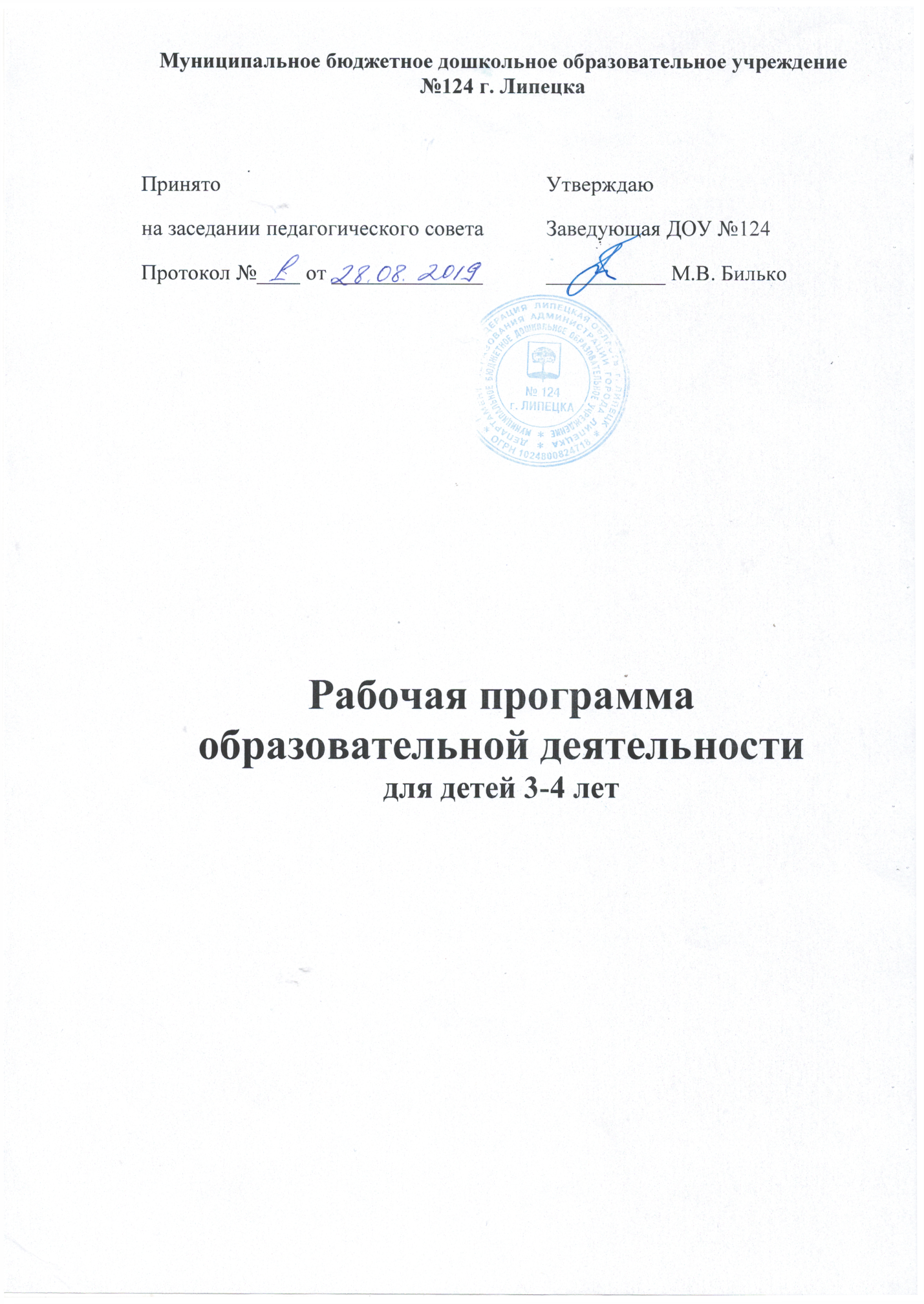 1. Пояснительная запискаРабочая образовательная программа для детей 2 младшей группы (далее Программа) разработана на основе основной образовательной программы дошкольного образования ДОУ№ 124 г. Липецка.Программа построена с учётом принципа интеграции образовательных областей в соответствии с возрастными особенностями воспитанников, спецификой и возможностями самих образовательных областей.      Рабочая образовательная программа разработана для построения системы педагогической деятельности младшей группы, обеспечения гарантии качества содержания, создания условий для практического освоения задач областей, обеспечения индивидуального развития и раскрытия творческого потенциала каждого ребёнка. Программа рассчитана на учебный год.Данная программа обеспечивает развитие детей в возрасте от 3 до 4 лет с учётом различных особенностей по основным направлениям: социально-коммуникативное, познавательное, речевое, художестве -эстетическое, физическое развитие, единство воспитательных, развивающих и обучающих целей и задач образовательного процесса.     Рабочая программа составлена с учётом примерной образовательной программы дошкольного образования, программы «Детство» под редакцией Т.И. Бабаева, А.Г. Гогоберидзе, О.В. Солнцева, основной образовательной программы ДОУ №124 г. ЛипецкаПланируемые результаты освоения программыДети младшего дошкольного возраста Может спокойно, не мешая другому ребенку играть рядом, объединяться в игре с общей игрушкой, участвовать в несложной совместной практической деятельности.Проявляет стремление к положительным поступкам, но взаимоотношения зависят от ситуации и пока еще требуют постоянного внимания воспитателя. Активно участвует в разнообразных видах деятельности: в играх, двигательных упражнениях, в действиях по обследованию свойств и качеств предметов и их использованию, в рисовании, лепке, речевом общении, в творчестве.Принимает цель, в играх, в предметной и художественной деятельности по показу и побуждению взрослых ребенок доводит начатую работу до определенного результата. Понимает, что вещи, предметы сделаны людьми и требуют бережного обращения с ними.	Проявляет эмоциональную отзывчивость, подражая примеру взрослых, старается утешить, угостить, обрадовать, помочь.  Начинает различать эмоциональное состояния других людей в мимике и жестах, веселую и грустную музыку, веселое и грустное настроение сверстников, взрослых, эмоционально откликается на содержание прочитанного, сопереживают героям. Охотно включается в совместную деятельность с взрослым, подражает его действиям, отвечает на вопросы взрослого и комментирует его действия в процессе совместной игры, выполнения режимных моментов. Проявляет интерес к сверстникам, к взаимодействию в игре, в повседневном общении и бытовой деятельности.Владеет игровыми действиями с игрушками и предметами-заместителями, разворачивает игровой сюжет из нескольких эпизодов, приобрел первичные умения ролевого поведения. Способен предложить собственный замысел и воплотить его в игре, рисунке, постройке.Значительно увеличился запас слов, совершенствуется грамматический строй речи, пользуется не только простыми, но и сложными предложениями. Сформирована соответствующая возрасту координация движений. Проявляет положительное отношение к разнообразным физическим упражнениям, стремится к самостоятельности в двигательной деятельности, избирателен по отношению к некоторым двигательным действиям и подвижным играм.Владеет элементарной культурой поведения во время еды за столом, навыками самообслуживания: умывания, одевания. Правильно пользуется предметами личной гигиены (полотенцем, носовым платком, расческой)Проявляет интерес к миру, потребность в познавательном общении с взрослыми, задает вопросы о людях, их действиях, о животных, предметах ближайшего окружения. Проявляет стремление к наблюдению, сравнению, обследованию свойств и качеств предметов, использованию сенсорных эталонов (круг, квадрат, треугольник), к простейшему экспериментированию с предметами и материалами. В совместной с педагогом познавательной деятельности переживает чувство удивления, радости познания мира.Знает свое имя, фамилию, пол, возраст. Осознает свои отдельные умения и действия, которые самостоятельно освоены («Я умею строить дом», «Я умею сам застегивать куртку» и т. п.). Узнает дом, квартиру, в которой живет, детский сад, группу, своих воспитателей, няню. Знает членов своей семьи и ближайших родственников. Разговаривает с взрослым о членах своей семьи, отвечая на вопросы при рассматривании семейного альбома или фотографий. Называет хорошо знакомых животных и растения ближайшего окружения их действия, яркие признаки внешнего вида. Способен не только объединять предметы по внешнему сходству (форма, цвет, величина), но и усваивать общепринятые представления о группах предметов (одежда, посуда, игрушки).Участвует в элементарной исследовательской деятельности по изучению качеств и свойств объектов неживой природы, в посильной деятельности по уходу за растениями и животными уголка.Освоил некоторые нормы и правила поведения, связанные с определенными разрешениями и запретами («можно», «нужно», «нельзя»), может увидеть несоответствие поведения другого ребенка нормам и правилам поведения. Ребенок испытывает удовлетворение от одобрения правильных действий взрослыми. Внимательно вслушивается в речь и указания взрослого, принимает образец. Следуя вопросам взрослого, рассматривает предметы, игрушки, иллюстрации, слушает комментарии и пояснения взрослого. Социально-коммуникативное развитиеПознавательное развитиеРечевое развитиеХудожественно-эстетическое развитиеФизическое развитие3. Содержание образовательной деятельности3.1.  Перспективно-тематическое планирование образовательной деятельностиСентябрь1 НЕДЕЛЯ     Наша группа                           2 НЕДЕЛЯ     Детский сад3 НЕДЕЛЯ     Игрушки4 НЕДЕЛЯ     Осень Октябрь1 НЕДЕЛЯ     Осень золотая2 НЕДЕЛЯ     Фрукты3 НЕДЕЛЯ     Овощи4 НЕДЕЛЯ      Сад. Огород.5 НЕДЕЛЯ  Труд взрослых. ПрофессииНоябрь1 НЕДЕЛЯ    Одежда, обувь2 НЕДЕЛЯ    Дикие животные3 НЕДЕЛЯ    Домашние животные4 НЕДЕЛЯ    Животные рядом с намиДекабрь  1 НЕДЕЛЯ    Зимушка - зима2 НЕДЕЛЯ    Мой дом 3 НЕДЕЛЯ    Мебель 4 НЕДЕЛЯ    Новогодний праздникЯНВАРЬ2 НЕДЕЛЯ   Зимние забавы                                3 НЕДЕЛЯ  Мир предметов вокруг нас4 НЕДЕЛЯ  СледопытыФЕВРАЛЬ1 НЕДЕЛЯ   Наш город2 НЕДЕЛЯ   Транспорт3НЕДЕЛЯ     Наши папы. Защитники Отечества. 4 НЕДЕЛЯ   До свидания, зима.МАРТ1 НЕДЕЛЯ     Мамин праздник2 НЕДЕЛЯ  Семья3 НЕДЕЛЯ  Посуда4 НЕДЕЛЯ    ПродуктыАПРЕЛЬ1 НЕДЕЛЯ    Неделя  здоровья                                                        2 НЕДЕЛЯ    Весна - красна3 НЕДЕЛЯ  На улицах города (ПДД)4 НЕДЕЛЯ   Пожарная безопасность5 НЕДЕЛЯ Наши сказкиМАЙ1 НЕДЕЛЯ    День Победы 2 НЕДЕЛЯ     Зеленая планета                   3 НЕДЕЛЯ    Насекомые                4 НЕДЕЛЯ   Здравствуй, лето!3.2. Перспективно-календарный план образовательной деятельностисентябрьОктябрь ноябрьдекабрьянварьфевральмартапрельмайОбразовательная область «Познавательное развитие»Познавательное развитие предполагает развитие интересов детей, любознательности и познавательной мотивации; формирование познавательных действий, становление сознания; развитие воображения и творческой активности; формирование первичных представлений о себе, других людях, объектах окружающего мира, о свойствах и отношениях объектов окружающего мира (форме, цвете, размере, материале, звучании, ритме, темпе, количестве, числе, части и целом, пространстве и времени, движении и покое, причинах и следствиях и др.), о малой родине и Отечестве, представлений о социокультурных ценностях нашего народа, об отечественных традициях и праздниках, о планете Земля какобщем доме людей, об особенностях ее природы, многообразии стран и народов мира.Развитие сенсорной культурыРазвитие сенсорной культуры составляют: знание о цвете; работа с геометрическими фигурами; сравнение предметов, обследование материалов и их свойств.ПЕРСПЕКТИВНОЕ  ПЛАНИРОВАНИЕ /ФЭМП/СЕНТЯБРЬ1 НЕДЕЛЯТема: «много, мало, один»Задачи:Учить выделять отдельные предметы из группы и составлять группу из отдельных предметов. Устанавливать отношения между понятиями «много» и «один».Учить на основе сравнения выделять закономерность в расположении фигур и продолжать ее.Формировать  умение понимать учебную задачу и точно ее выполнять.2 НЕДЕЛЯТема: «геометрические фигуры: квадрат, круг»Задачи:Познакомить с квадратомЗакреплять усвоение понятий «один», «много».Учить различать и называть геометрические фигуры (круг, квадрат)3 НЕДЕЛЯТема: «геометрические фигуры: квадрат, круг».Задачи: Закреплять представления о геометрических фигурах (круг, квадрат).Формировать умение классифицировать их по форме и цвету4 НЕДЕЛЯТема: «много, мало, один. (закрепление)»Задачи:Учить составлять группу из отдельных предметов и выделять из неё одного предмета.Развивать пространственное представление: «внизу», «вверху», «посередине»ОКТЯБРЬ1 НЕДЕЛЯТема: «геометрические фигуры: квадрат, круг, треугольник»Задачи:Познакомить с треугольником.Учить различать и называть треугольники, обследовать осязательно – зрительным путем, классифицировать фигуры по цвету и форме.2 НЕДЕЛЯТема: «количество: столько - сколько»Задачи:Учить сравнивать одну группу предметов с другой, последовательно накладывая один предмет на другой.Учить различать равенство и неравенство (без счета) по количеству входящих в группу предметов.Учить различать левую и правую руки.3 НЕДЕЛЯТема: «геометрические фигуры: круг, квадрат, треугольник»Задачи:Учить различать и называть геометрические фигуры: осязательно – двигательным и зрительным путем.Познакомить с формой наглядного изображения.4 НЕДЕЛЯТема:«количество: столько – сколько, поровну»- учить сравнивать количество предметов в группах путем наложения, используя слова: «столько», «сколько», «поровну», «много, мало», «один».5 НЕДЕЛЯ Тема: «ориентировка в пространстве».Задачи: - учить находить предмет в пространстве, определяя его местоположение словами: «вверху», «внизу», «на».- упражнять в сравнении двух групп предметов, расположенных в ряд.- закреплять умение пользоваться словами: «столько», «сколько», «поровну», классифицировать предметы по цвету, называть изображение.НОЯБРЬ1 НЕДЕЛЯТема:«сравнение предметов по длине»Задачи:Учить при сравнении двух предметов выделять параметр длины, использовать в речи слова «длиннее», «короче».Учить сравнивать контрастные предметы по длине.2 НЕДЕЛЯТема: «сравнение предметов по длине»Задачи:Учить сравнивать две группы предметов путем приложения, определяя,где больше, где меньше. Учить сравнивать предметы по длине и обозначать результат сравнения словами: «длиннее», «короче».3 НЕДЕЛЯТема:«сравнение предметов подлине».Задачи:Упражнять в сравнении предметов по длине, умении обозначать словами результат сравнения, двигаться в заданном направлении.Учить определять местонахождение предмета при помощи слов: 2впереди», «слева», «справа», «сзади».4 НЕДЕЛЯТема: «ориентировка во времени: день – ночь»Задачи:Учить различать части суток: день, ночь.Закреплять умение сравнивать предметы по длине и обозначать словами результат сравнения: «длиннее», «короче».ДЕКАБРЬ1 НЕДЕЛЯТема: «сравнение предметов по длине (закрепление)»Задачи:Учить классифицировать предметы по цвету и длине, сравнивать предметы по длине.Учить различать и называть геометрические фигуры. Определять, что больше без счета (столько – сколько, поровну).Закрепить название геометрических фигур.2 НЕДЕЛЯТема: «сравнение предметов по ширине».Задачи:Учить сравнивать два предмета по ширине».Учить обозначать словами результат сравнения.Учить различать и называть геометрические фигуры.3 НЕДЕЛЯТема: «сравнение предметов по ширине (закрепление)».Задачи:	упражнять в сравнении двух предметов по ширине, используя слова: «шире», «уже».	Закреплять умение сравнивать две группы предметов путем наложения4 НЕДЕЛЯТема:«сравнение предметов по ширине (закрепление)»Задачи:упражнять в сравнении двух предметов по ширине.Закрепить умение обозначать словами результат сравнения («шире – уже», «разные по ширине»)ЯНВАРЬ2 НЕДЕЛЯТема: «ориентировка по времени: утро, день, вечер и ночь.»- учить называть временные отрезки: утро, вечер, день, ночь.- закрепить названия геометрических фигур (квадрат, круг, треугольник).3 НЕДЕЛЯТема: «сравнение двух групп предметов».Задачи:Учить сравнивать две группы предметов путем наложения и приложения, пользоваться словами: «столько – сколько», «поровну», «больше», «меньше».Учить выделять характеристические свойства предметов.4 НЕДЕЛЯТема: «сравнение предметов по ширине (закрепление)»Задачи:Совершенствовать умение сравнивать предметы по ширине, ориентироваться в пространстве (используя слова: «за», «на», «под», «над», «дальше», «ближе».Учить находить признаки сходства и различия и на их основе объединять предметы со сходными признаками и выделять из совокупности предметов, отличающиеся по какому-либо признаку.ФЕВРАЛЬ1 НЕДЕЛЯ.Тема: «сравнение двух групп предметов (закрепление)»Задачи:Совершенствовать умение сравнивать предметы по ширине.Учить устанавливать равенство между двумя группами предметов.2 НЕДЕЛЯТема: «геометрические фигуры: круг, квадрат, треугольник»Задачи:Учить раскладывать фигуры в определенной последовательности.Учить сравнивать две группы предметов, обозначать результат словами: «столько – сколько», «поровну», «больше», «меньше».3 НЕДЕЛЯТема:«сравнение предметов по высоте»Задачи:Учить сравнивать два предмета по высоте, обозначать результат сравнения словами: «выше – ниже».Упражнять в различении и назывании геометрических фигур.Учить ориентироваться в пространстве.4 НЕДЕЛЯТема: «сравнение предметов по высоте (закрепление)»Задачи:Упражнять в классификации предметов по цвету.Учить сравнивать предметы по высоте, отражая в речи результат сравнения (выше – ниже, равные по высоте).Закреплять умение различать и называть геометрические фигуры.МАРТ1 НЕДЕЛЯТема: «сравнение предметов по высоте (закрепление)»Задачи:Учить классифицировать фигуры по цвету.Упражнять в сравнении предметов по высоте, обозначать словами результат сравнения «выше – ниже», «равные по высоте».Закреплять умение ориентироваться в пространстве (слева – справа).2 НЕДЕЛЯТема: «сравнение предметов по величине»Задачи:Учить сравнивать предметы по величине. закреплять умение отражать в речи результат сравнения: большой, маленький.3 НЕДЕЛЯТема: «сравнение предметов по величине (закрепление)»Задачи:Учить выделять форму, цвет, величину.Упражнять в сравнении предметов по величине.Развивать воображение.4 НЕДЕЛЯТема: «сравнение предметов по длине»Задачи:Упражнять в установлении равенства между двумя группами предметов, обозначая словами результат сравнения.Закреплять умение классифицировать предметы по длине.Закреплять умение называть геометрические фигуры.АПРЕЛЬ1 НЕДЕЛЯТема: «сравнение предметов по величине (закрепление)»Задачи:Упражнять в сравнении предметов по величине.Закреплять пространственные представления, умение различать и называть геометрические фигуры: круг, квадрат, треугольник.Закреплять навыки сравнения 2 групп предметов.2 НЕДЕЛЯ.Тема: «сравнение предметов по величине».Задачи:Учить классифицировать по длине, сравнивать группы предметов по количеству входящих в них элементов.Учить обозначать словами результат сравнения (больше, меньше, столько – сколько).3 НЕДЕЛЯТема: «повторение»Задачи:Закреплять пройденный материал: умение составлять группы из отдельных предметов.Закреплять умение находить сходство и различие.Учить сравнивать предметы по величине.4 НЕДЕЛЯТема: «сравнение предметов по форме»Задачи:Учить различать и называть геометрические фигуры: круг, квадрат, треугольник. Группировать фигуры по форме.Упражнять в сравнении равных и неравных групп предметов.Закрепить умение пользоваться приемом приложения.5 НЕДЕЛЯТема: «направления: вверх, вниз, вперед, назад»Задачи:- учить указывать направления от себя.- упражнять в нахождении количества предметов по заданному числу.- развивать умение сравнивать предметы по длине, ширине.МАЙ1 НЕДЕЛЯТема: «направления: налево, направо, вперед, назад.»Задачи:Учить указывать направление от себя: вперед, назад, налево, направо.Упражнять в нахождении количества предметов по заданному числу звуков.Развивать умение сравнивать предметы по высоте, толщине, объёмув целом, пользуясь приемами наложения и приложения.2 НЕДЕЛЯТема: «определение формы предмета»Задачи:Учить определять форму предметов на основе сравнения ее с геометрическими образцами.Закрепить умение практически определять. В какой группе больше (меньше) предметов или в них предметов поровну.Упражнять в различии геометрических фигур.3 НЕДЕЛЯТема: «группировка геометрических фигур по форме»Задачи:Закреплять знание приемов наложения и приложения.Упражнять детей в группировке геометрических фигур по форме.4 НЕДЕЛЯТема: «сравнение двух контрастных предметов по высоте, ширине, длине и толщине.»Задачи:Учить сравнивать два контрастных предмета по высоте, ширине, длине и толщине.Закрепить умение различать правую и левую руки.ПЕРСПЕКТИВНОЕ ПЛАНИРОВАНИЕ /ФОРМИРОВАНИЕ ЦЕЛОСТНОЙ КАРТИНЫ МИРА /СЕНТЯБРЬ1 НЕДЕЛЯТема: «Наша группа»Задачи:Познакомить детей с групповой комнатой.Учить ориентироваться в групповом пространствеФормировать знание о правилах поведения в групповой комнате, спальне, раздевалке.2 НЕДЕЛЯТема: «Кто работает в детском саду»Задачи:Познакомить с трудом воспитателя и помощника воспитателя.Учить обращаться к ним по имени отчеству.Формировать доброжелательное отношение к работникам детского сада.Воспитывать желание находиться в детском саду.4 НЕДЕЛЯТема: «Здравствуй, осень».Задачи:- познакомить с признаками осени.	Формировать представления детей о смене времен года.	Познакомить с осенними явлениями в природе.Учить замечать красоту природы.	Воспитывать эмоциональную отзывчивость детейОКТЯБРЬ1 НЕДЕЛЯТема: «Вот и осень на дворе»Задачи:Уточнить знание признаков осени: состояние погоды, растительного мира.Побуждать воспринимать художественные образы стихотворения.Воспитывать эмоциональную отзывчивость детей.2 НЕДЕЛЯ Тема: « Чудо – фрукты»Задачи.Познакомить с плодами фруктовых деревьев.Учить выделять характерные признаки фруктов, обследовать их с помощью зрительно – осязательных действий.Воспитывать благодарное чувство к природе.3 НЕДЕЛЯТема: «Есть у нас огород»Задачи:Познакомить детей с плодами овощных культур.Учить детей выделять характерные признаки овощей.Закрепить знания о месте их произрастания - огород.Воспитывать благодарное чувство к природе.5 НЕДЕЛЯ Тема: «Труд взрослых. Профессии» - закрепить знания о труде воспитателя, врача, повара, дворника, шофера.- Воспитывать уважение к труду взрослых.НОЯБРЬ1 НЕДЕЛЯТема: «Зачем людям нужна одежда»Задачи:	Формировать представление детей об одежде, необходимом атрибуте в жизни человека.	Учить различать материал, из которого сшита одежда.	Развивать умение различать и называть предметы одежды.	Воспитывать опрятность, бережное отношение к одежде.2 НЕДЕЛЯТема: «Кто живет в лесу»Задачи:Познакомить детей с животными, живущими в лесу.Учить отмечать характерные признаки представителей диких животных.Развивать знания о питании и местах проживания диких животных.Воспитывать интерес к живой природе.3 НЕДЕЛЯТема: «Ферма»Задачи.Познакомить детей с животными, живущими рядом с человеком в сельской местности.Учить различать их по характерным признакам.Формировать представления детей о поведении, питании домашних животных.Воспитывать желание помогать взрослым в уходе за ними.ДЕКАБРЬ2 НЕДЕЛЯТема:«Дом, в котором мы живем»Задачи:Учить называть домашний адресПобуждать рассказывать о своем доме.Учить отмечать признаки домов, их классификацию.3 НЕДЕЛЯТема: «Мебель»Задачи:	Познакомить детей с обобщенным понятием «мебель», назначением каждого предмета.	Учить группировать по признаку использованиямебели.	Воспитывать любознательность4 НЕДЕЛЯТема: «Новый год»Задачи:- закреплять представления о новогоднем празднике.-побуждать делиться впечатлениями о подготовке к празднику в детском  саду и дома.ЯНВАРЬ3 НЕДЕЛЯТема: «предметы вокруг нас»Задачи:Закрепить знание классификации предметов по обобщающим понятиям: мебель, одежда, посуда, игрушки.Учить группировать предметы по признаку использования.Воспитывать любознательность.4 НЕДЕЛЯТема: «чьи следы»Задачи:- Учить различать следы птиц и животных.- Воспитывать любознательность.ФЕВРАЛЬ1 НЕДЕЛЯТема: «город, в котором мы живем»Задачи:- Обобщить знания о родном городе.- Побуждать участвовать в беседе об улице, на которой находится детский сад, ее достопримечательностях.- Учить узнавать на фотографиях знакомые сооружения.3 НЕДЕЛЯТема: «Мой папа»Задачи:Формировать представления детей о том, что папы есть у всех.Воспитывать доброе отношение к своему папе, чувство гордости за него, желание быть похожим на него.4 НЕДЕЛЯТема: «февраль- последний месяц зимы»Задачи:- Закрепить признаки уходящей зимы.- учить отвечать на вопросы, используя слова: зима, снег, лед, снежинки, холодно.МАРТ1 НЕДЕЛЯТема: «Наши мамы»Задачи:Формировать представление о празднике мам и бабушек.Воспитывать чувство любви и заботливое отношение к близким.2 НЕДЕЛЯТема: «Моя семья»Задачи	Познакомить детей с понятием «семья».	Учить называть всех членов семьи по имени и отчеству.	Воспитывать доброе, уважительное отношение к своей семье.3 НЕДЕЛЯТема: «Посуда»Задачи:	Познакомить с обобщающим понятием «посуда».».	Учить находить сходство и различия в предметах, группировать по сходным существенным признакам.АПРЕЛЬ2 НЕДЕЛЯТема: «Какие краски у весны»Задачи:	Познакомить детей с цветами, растущими на клумбе.	Учить различать и называть части растения. Дать представления о семенах – будущих растениях.	Развивать интерес к развитию и росту растений.	Воспитывать бережное отношение к цветам.3 НЕДЕЛЯТема: «всем ребятам надо знать, как по улице шагать»Задачи:	дать элементарные представления о дорожном движении, сигналах светофора.	упражнять в движении в соответствии с сигналами светофора4 НЕДЕЛЯТема: «Как поступить правильно»Задачи:	дать элементарные представления о правилах безопасности в быту, об обращении со спичками.	побуждать делать выводы по предложенным проблемным ситуациям.5 НЕДЕЛЯТема: «Курочкина сказка»Задачи:Познакомить детей с профессией – прачка.Учить находить и называть предметы, необходимые для стирки и сушки белья.Воспитывать уважение к труду взрослых, желание быть активным помощником.МАЙ1 НЕДЕЛЯТема: «День Победы»Задачи:- познакомить детей с праздником, который отмечает вся страна.- воспитывать патриотические чувства.- развивать чувство гордости за свою страну и свой народ.2 НЕДЕЛЯ.Тема: «Планета – наш общий дом»Задачи:-познакомить детей со взаимосвязью всего живого на нашей планете.-учить бережно относиться к природе.Воспитывать аккуратность при нахождении на природе.4 НЕДЕЛЯТема: «Здравствуй, лето!»Задачи:Познакомить с признаками лета.Обобщить и закрепить знания о летних явлениях природы. помочь запомнить стихотворение о лете.Образовательная область «Социально –коммуникативное развитие»Содержание работы по развитию игровой деятельности детейСюжетно-ролевые игрыПроявление интереса к разнообразному содержанию сюжетно-ролевых игр на основе отображения семейных отношений, непосредственных впечатлений от посещения магазина, поликлиники, событий прочитанных книг, мультфильмов, картинок. Отражение в сюжете элементарного взаимодействия взрослых (мама — дочка, врач — пациент, парикмахер — клиент, капитан — матрос и др.), включение в сюжет нескольких взаимосвязанных действий.Освоение умений принимать игровую роль, участвовать в несложном ролевом диалоге, называть свою игровую роль и игровые действия, отвечать на вопросы об игре («Как зовут твою дочку?Что ты ей сварила?»).Участие в элементарном планировании игровых действий в совместной с воспитателем игре («Может быть, твоя дочка хочет погулять?Куда вы пойдете?»). Использование в играх разных игрушек, предметов-заместителей, атрибутов одежды (халат и шапочка врача, бескозырка матроса, фуражка и жезл полицейского). По побуждению воспитателя использование развертывания игры в определенном игровом уголке (парикмахерская, кабинет врача). Проявление инициативы в дополнении игровой обстановки, использовании предметов-заместителей, деталей костюмов. Освоение способов игрового общения со сверстниками в паре, в малой группе: элементарно договариваться о совместных действиях («Давай катать машинки», «Давай кидать мяч»), о ролях («Я буду лечить, приносите своих детей»). При поддержке и помощи воспитателя вступать в игровое общение со сверстниками — в парное, в малой группе; во втором полугодии — самостоятельно договариваться со сверстниками о выполнении знакомых игровых действий в общем игровом сюжете. Участие в создании построек из разных деталей (игровые модули, крупный строитель, коробки, стульчики): автобусы, поезда. Поддержка желания использовать простейшие постройки в игровом сюжете, развития сюжета при помощи постройки («Кукла смотрит из домика, выходит гулять по дорожке, садится на скамейку»).Режиссерские игрыУчастие в режиссерских играх по сюжетам сказок, стихотворений, мультипликационных фильмов, несложных иллюстраций и картинок. Освоение способов показа сценок при помощи игрушек, выполнение несложных игровых заданий («покажи, как Колобок убегал от волка», «покажи, как Машенька легла спать в Мишуткину кроватку» и пр.), использование способов передвижения игрушки по игровому пространству, действий с двумя игрушками (две куколки идут на прогулку; волк догоняет зайчика; Машенька прячется от медведя и др.), освоение способов их озвучивания — ролевой речи и комментария («Мишка идет, топ-топ», «зайчик испугался волка и убежал»).Проявление желания отвечать на вопросы воспитателя о происходящем в игре, о том, что произойдет дальше, активно реагировать на появление нового игрового персонажа, на проблемные ситуации («Шла Машенька по лесу и заблудилась.Кто помог ей найти дорогу домой?»).Игровые импровизацииУчастие в играх-имитациях, освоение характерных движений и звукоподражаний на основе примера воспитателя: наседка и цыплята, кошка и котята, самолеты, автомобили, комарики и пр., отражение характерных действий («Мы — мышки, бегаем тихо-тихо и пищим, мы ищем сыр и сухарики»). Самостоятельное воспроизведение игровых действий, соответствующих тексту стихотворения, потешки; выполнение различных движений под музыку: скакать как лошадки, летать как бабочки. Создание игровых образов в соответствии с разным настроением музыки, ее темпом: изображать неуклюжих медведей, веселых зайчиков, птиц, цветы, раскрывающиеся под лучами солнца и засыпающие вечером. Участие в совместных со сверстниками играх-имитациях, поддержка проявлений воображения и творчества: кружатся снежинки, летят большие и маленькие птицы, веселые и грустные бабочки и т. п. При поддержке воспитателя создание игрового образа и отражение его в движениях в разном темпе («Маленькие ножки бегут по дорожке, огромные ноги бредут по дороге; бабочки летают — солнышко сияет, дождик полил — крылышки замочил, трудно лететь — на цветочек нужно сесть»). Участие в хороводных играх, организуемых воспитателем и по собственной инициативе, использование в играх предметов для ряженья. Проявление желания импровизировать с персонажами пальчикового театра (на пальцы надеваются головки зверюшек или кукол), с куклами-варежками (на варежку нашиваются аппликации мордочек зверей); передавать игровые действия, сопровождать их речью, вступать в игровой диалог с другим ребенком.Игра-экспериментирование с различными предметами и материаламиИгры с песком и снегом.«Лепим колобки», «Делаем фигурки» (дети экспериментируют с разными формочками и материалами: мокрый и рассыпчатый снег, влажный и сухой песок), «Делаем дорожки и узоры из песка» (дети тонкой струйкой сыплют песок на землю, асфальт, цветную бумагу из малой лейки без наконечника, ведерка с дырочкой в дне, кулечка с небольшим отверстием, делая разные узоры). «Цветной снег» (дети поливают уплотненный снег тонкой струйкой окрашенной воды, рисуя узоры). «Разные ножки бегут по дорожке» (дети экспериментируют, отпечатывая следы разной обуви на снегу, оставляя отпечатки следов игрушек с колесами или полозьями, изображают трактор, протаптывая узкие и широкие дорожки к домикам игрушек).Игры с водой и мыльной пеной.«Веселые путешественники», «Веселые кораблики» (дети запускают в таз с водой, в лужу, в ручеек разные предметы – лодочки, щепочки, кораблики; наблюдают за ними, делают «волны», «ветер», отправляют в плавание мелкие игрушки). «Нырки» (дети топят в тазу или в ванночке маленькие мячи, резиновые надувные игрушки, шарики от пинг-понга, разжимают пальцы — и игрушки выпрыгивают из воды). «Вот какая пена!» (дети соревнуются, кто лучше взобьет пену в тазике). «Ловкие пальчики» (дети мочат в воде поролоновые губки разного цвета и формы и отжимают их, переливая воду из одного тазика в другой). «Бульбочки» (в тазу с водой дети булькают воздухом из резиновых игрушек и наблюдают за пузырьками воздуха, булькают разными бутылочками, погружая их в воду и наполняя водой, наблюдают, в каких случаях получается больше «бульбочек»).Игры с бумагой.«Снежки» (дети комкают бумагу, делают «снежки» и бросаются ими); «Блестящие комочки» (дети комкают тонкую фольгу, делают разные комочки и играют с ними); «Бумажный вихрь» (дети нарезают ножницами кусочки цветной тонкой бумаги и сдувают ее с помощью «ветра», создаваемого листом плотнойбумаги, веером или дыханием, наблюдают за «полетом»).Игры с тенью. Воспитатель закрепляет источник света так, чтобы на стене четко обозначилась тень, и дети по своему желанию экспериментируют с тенями: с отражением своих рук, движений различных игрушек, предметов.Дидактические игры. Игры с готовым содержанием и правиламиСовместное с воспитателем участие в играх с предметами, дидактическими игрушками, с картинками. Развитие умения выделять различные сенсорные признаки в предметах и их изображениях (цвет, размер, форму); выделять в предмете несколько признаков: его назначение, части, материал; различать «правильные» и «неправильные» предметы (ведерко с донышком и без донышка, варежка с пальчиком и без пальчика). При помощи воспитателя принимать игровую задачу, выполнять действия в определенной последовательности, начинать действовать по сигналу, действовать по образцу и в соответствии с игровой задачей, понимать несложные схемы (вести игровой персонаж по игровому полю согласно направлению стрелок «Умные тропинки»), замещать реальные предметы геометрическими фигурами.Перспективное планирование сюжетно – ролевых игрФормирование основ социальной культуры  у дошкольниковОсновные направления работы по формированию основ социальной культурыЭмоции.Взаимоотношения.Культура поведения, общения со взрослыми и сверстниками.Семья.Задачи:способствовать установлению положительных контактов между детьми, основанных на общих интересах к действиям с игрушками, предметами и взаимной симпатии;развивать эмоциональную отзывчивость, любовь к родителям, привязанность и доверие к воспитателю;помогать детям в освоении способов взаимодействия со сверстниками в игре, в повседневном общении и бытовой деятельности (спокойно играть рядом, обмениваться игрушками, объединяться в парной игре, вместе рассматривать картинки, наблюдать за домашними животными и пр.);постепенно приучать детей к выполнению элементарных правил культуры поведения в детском саду.Эмоции.Понимание и различение отдельных ярко выраженных эмоциональных состояний людей (радость, веселье, слезы, гнев). Учет их в общении при поддержке, побуждении или показе взрослого: пожалеть, угостить, ласково обратиться.Взаимоотношения.Представление о действиях и поступках взрослых и детей, в которых проявляются доброе отношение и забота о людях, членах семьи, а также о животных, растениях. Освоение простых способов общения и взаимодействия:обращаться к детям по именам, договариваться о совместных действиях («давай кормить кукол»), вступать в парное общение. Участие в совместных игровых и бытовых действиях с воспитателем, готовность отвечать на его вопросы, действовать согласованно, учитывать советы и предложения педагога.Культура поведения, общения со взрослыми и сверстниками.Представление об элементарных правилах культуры поведения, упражнение в их выполнении (здороваться, прощаться, благодарить). Понимание, что у всех детей равные права на игрушки, что в детском саду мальчики и девочки относятся друг к другу доброжелательно, делятся игрушками, не обижают друг друга.Семья.Представление о семье, членах семьи, их отношениях (родители и дети любят друг друга, заботятся друг о друге). Отвечать на вопросы о своей семье, о радостных семейных событиях.Перспективное планирование образовательной деятельности по формированию основ безопасного поведения.Система работы по трудовому воспитанию дошкольниковСодержание трудового воспитания представлено двумя взаимосвязанными разделами – «Труд взрослых и рукотворный мир» и «Самообслуживание и детский труд».  Образовательная область «Речевое развитие»Развитие речи включает владение речью как средство общения с культуры; обогащение активного словаря; развитие связной, грамматически правильной диалогической и монологической речи; развитие речевого творчества; развитие звуковой и интонационной культуры речи, фонематического слуха; знакомство с книжной культурой, детской литературой, понимание на слух текстов различных жанров детской литературы; формирование звуковой аналитико – синтетической активности как предпосылки обучения грамоте. (извлечение из ФГОС ДО)ПЕРСПЕКТИВНОЕ ПЛАНИРОВАНИЕ ОБРАЗОВАТЕЛЬНОЙ ДЕЯТЕЛЬНОСТИСентябрь 1 НЕДЕЛЯТема: «Наша группа»Задачи:Учить составлять короткий рассказ вместе с воспитателем, правильно называть предметы, согласовывать существительные и прилагательные в роде и числе.Закрепить правильное произношение звука (у)в звукосочетаниях и словах.Развивать у детей речевое дыхание.2 НЕДЕЛЯТема: «Хорошо у нас в детском саду»Задачи:Учить детей эмоционально воспринимать стихи о детях, понимать содержание поэтических текстов, чувствовать ритм стихотворений. Побуждать выражать свои впечатления в связных высказываниях.3 НЕДЕЛЯТема:«Наши любимые куклы»Задачи:- учить рассматривать и сравнивать игрушки, соотнося с разными характеристиками (цвет одежды, волос, названия предметов одежды).- Учить составлять с помощью воспитателя короткий рассказ об игрушке.4 НЕДЕЛЯТема: «Стихи об осени»Задачи:Продолжать знакомить с литературными произведениями, побуждать эмоционально откликаться на них.Побуждать высказывать свои впечатления.Учить понимать и использовать  в речи слова: осень, дождливая погода.ОКТЯБРЬ1 НЕДЕЛЯ.Тема: «Осень золотая»Задачи:Учить детей составлять небольшой описательный рассказ о природе.Активизировать в речи детей прилагательные и глаголы.Закрепить правильное произношение звуков (а), (о), (у) в словах и фразах.2 НЕДЕЛЯТема: «Описание фруктов»Задачи:Учить детей описывать фрукты (цвет, форма, вкус ).Упражнять в согласовании существительных и прилагательных в роде и числе.Закрепить правильное произношение звуков (а), (о), (у) в словах и фразах.3 НЕДЕЛЯТема: «Пересказ сказки «Репка»»Задачи:Учить детей пересказывать сказку, подбирать определения к заданному слову.Активизировать в речи детей названия детенышей   животных.Закреплять правильное произношение звука (и) в звукосочетаниях и словах.Учить дифференцировать на слух близкие по звучанию слова, менять высоту голоса.4 НЕДЕЛЯТема: «Веселый огород»Задачи:-Учить различать овощи и фрукты, выращенные на наших огородах.- следить за правильным произношением названий фруктов и овощей.5 НЕДЕЛЯТема: «Труд взрослых»- учить правильно нызывать предметы, необходимые взрослым для работы в саду.-составление рассказов по картинкам на тему: расскажи про профессиюНОЯБРЬ1 НЕДЕЛЯТема: «новая одежда»
Задачи:- Уточнить знание предметов одежды мальчиков и девочек, последовательности их одевания на прогулку.Закрепить произношение звуков т – ть, д – дь, н – нь.2 НЕДЕЛЯТема: «Составление описательного рассказа об игрушках – лисенке, медвежонке.»Задачи: Учить детей составлять рассказ с помощью воспитателя, отвечать на вопросы, описывать предмет.Активизировать в речи прилагательные и глаголы.Закреплять правильное и отчетливое произношение у детей звука (к) в словах и предложениях.3 НЕДЕЛЯТема: «Описание игрушек – котенка, жеребенка, мышонка.»Задачи:- учить составлять совместно с воспитателем небольшой (2-3 предложения) рассказ об игрушке.- учить образовывать наименования детенышей животных.4 НЕДЕЛЯТема: «рассказ по картине «Дети кормят курицу и цыплят»»Задачи:- учить составлять совместно с воспитателем небольшой (2-3 предложения) рассказ по картине.- учить правильно называть изображенное на картине, обогащать их речь прилагательными, глаголами.ДЕКАБРЬ1 НЕДЕЛЯТема: «Рассказывание по картине « катаемся на санках»Задачи:-Уточнить представления об одежде с наступлением холодов.- учить составлять короткий рассказ по картине.2 НЕДЕЛЯТема: «рассказывание по картине »Строим дом»»Задачи:- учить составлять короткий рассказ по картине.Закрепить произношение звуков с – з.3 НЕДЕЛЯТема: «называние предметов мебели. Употребление пространственных предлогов»Задачи:Учить детей составлять небольшой рассказ, правильно называть предметы мебели.Активизировать в речи детей прилагательные и  глаголы.Закрепить правильное произношение звуков (п) и (п*).4 НЕДЕЛЯТема: «Вырастала елка»Задачи:Учить детей составлять описательный рассказ.Упражнять в согласовании существительных, прилагательных и местоимений в роде. Числе, падеже.Активизировать в речи прилагательные.Закрепить правильное произношение (б), (б*).Учить различать на слух звучание музыкальных инструментов.ЯНВАРЬ2 НЕДЕЛЯТема: Зимняя прогулка»Задачи:Учить детей составлять небольшой рассказ, отвечать на вопросы полными предложениями.Закрепить в активном словаре названия предметов одежды.Учить использовать слова с противоположным значением (тепло – холодно).Закрепить произношение звуков (т) и (т*).Упражнять детей в произношении звукосочетаний ( топ-топ-топ) в различном темпе, с различной громкостью.3 НЕДЕЛЯТема: «Назови одним словом»Задачи:Закреплять представления об обобщающих словах.Упражнять в употреблении обобщающих словЗакрепить правильное произношение звуков (д) и (д*).Развивать четкое произношение слов и фраз с различной громкостью.4 НЕДЕЛЯТема: «Загадочные следы»Задачи:Продолжать учить детей составлять небольшой рассказ по картине, Отвечать на вопросы полными предложениями.Упражнять в образовании форм родительного падежа множественного числа существительных, в согласовании существительных с прилагательными в роде, числе.Закрепить правильное произношение звуков (н), (н*).ФЕВРАЛЬ2 НЕДЕЛЯТема: «Нне попади в беду на дороге»Задачи:	Учить детей отвечать на вопросы полными предложениями.	Активизировать в речи детей глаголы.	Закрепить правильное произношение звуков (ф) и (ф*) в словах и фразах.1 НЕДЕЛЯТема: «Наш город »Задачи:-обобщить знания о родном городе.- побуждать участвовать в беседе.- составлять короткие рассказы по фотографиям.3 НЕДЕЛЯ Тема: «О моем любимом папе»Задачи:Учить детей составлять небольшой описательный рассказ о своем папе.Активизировать в речи детей прилагательные и глаголы.Упражнять в согласовании существительных и прилагательных в роде.Закрепить правильное произношение звука (ф).4 НЕДЕЛЯТема:«Составление рассказа о зиме»Задачи:Учить детей составлять рассказ по картине .Активизировать употребление прилагательных.Развивать умение  образовывать формы родительного падежа единственного и множественного числа единственного и множественного числа имен существительных.Закрепить у детей правильное произношение звука (х).МАРТ1 НЕДЕЛЯТема: «Рассказ о своей маме»Задачи:Учить детей составлять небольшой рассказ о своей семье.Активизировать в речи глаголы и прилагательные.Учить в согласовании прилагательных и существительных в роде.Учить детей громко и четко произносить слова.Закрепить правильное произношение звука (ф).2 НЕДЕЛЯТема: «русская народная сказка «Козлята и волк». (рассказывание)»Задачи:Воспитывать осмотрительность в общении с незнакомыми людьми.Упражнять в согласовании прилагательных и существительных в роде, числе и падеже.Закрепить правильное произношение звука (з -зь.)3 НЕДЕЛЯТема: «Встречаем гостей»Задачи:Формировать умение вести диалог: слушать и понимать заданный вопрос, понятно отвечать на него.Активизировать в речи глаголы.Закрепить правильное произношение звуков (д) и (т).4 НЕДЕЛЯТема: «Продукты»Задачи:- учить называть продукты питания.-учить группировать по сходным существенным признакам.АПРЕЛЬ 1 НЕДЕЛЯТема: «А. Барто «Девочка чумазая»Задачи:- способствовать формированию привычки к чистоте.- упражнять в согласовании прилагательных с существительными в роде и числе. 2 НЕДЕЛЯТема: «К нам пришла весна»Задачи:-Учить детей составлять рассказ совместно с воспитателем.-Упражнять в умении подбирать определение к существительным.-Закреплять правильное произношение звуков (с) и (с*).-Учить правильно, протяжно, на одном  выдохе произносить звук.3 НЕДЕЛЯТема: «Л. Петрушевская «Поросенок Пётр и машина»»Задачи: - На примере литературного произведения показать, как можно организовать игру.- побуждать переносить содержание стихотворения в игру.-закрепить произношение звука х в словах.4 НЕДЕЛЯТема: «К. Чуковский «Путаница»»Задачи:	Способствовать осознанию содержания стихотворения.	Формировать правило: детям спички – не игрушка.	Упражнять в правильном произношении звуков к, г, х, изолированно и в словах.5 НЕДЕЛЯТема: «пересказ сказки К. Чуковского «Цыпленок»»Задачи:- учить правильно отвечать на вопросы воспитателя.-воспроизводить содержание сказки по вопросам.МАЙ1 НЕДЕЛЯТема: «День Победы»Задачи:-учить отвечать на вопросы по картинкам.- учить отвечать на вопросы, заданные воспитателем.- вызывать эмоциональный отклик.2 НЕДЕЛЯТема: «В лес пойдем»Задачи:Учить рассматривать картинку, формировать умение отвечать на вопросы по картине, составлять небольшой рассказ.Учить правильному употреблению форм единственного и множественного числа существительных и личных окончаний глаголов  строит – строят, играет -грают).3 НЕДЕЛЯТема: «В мире насекомых»Задачи:Учить составлять короткие рассказыЗакрепить умение образовывать уменьшительно-ласкательные названия в единственном и множественном числе с изображениями на картинках.Закрепить правильное произношение звуков (з) и (з*) изолированно в словах и фразах.4 НЕДЕЛЯТема: « Здравствуй, лето красное »Задачи:Продолжать учить составлять короткий рассказ по картинке.Активизировать в речи детей прилагательные и глаголы.Закрепить правильное произношение звуков (с) и (з).Учить регулировать  темп речи.Образовательная область«Художественно – эстетическое развитие»Художественно-эстетическое развитие предполагает развитие предпосылок ценностно-смыслового восприятия и понимания произведений искусства (словесного, музыкального, изобразительного), мира природы; становление эстетического отношения к окружающему миру; формирование элементарных представлений о видах искусства; восприятие музыки, художественной литературы, фольклора; стимулирование сопереживания персонажам художественных произведений; реализацию самостоятельной творческой деятельности детей (изобразительной, конструктивно-модельной, музыкальной и др.).ПЕРСПЕКТИВНОЕ ПЛАНИРОВАНИЕ ОБРАЗОВАТЕЛЬНОЙ ОБЛАСТИ «ХУДОЖЕСТВЕННО – ЭСТЕТИЧЕСКОЕ РАЗВИТИЕ»  (РИСОВАНИЕ)СЕНТЯБРЬ1 НЕДЕЛЯТема: «Знакомство с карандашом»Задачи:Познакомить детей с изобразительным материалом – карандашом.Учить правильно держать карандаш, вести им по бумаге, не нажимая слишком сильно.Развивать умение видеть сходство штрихов с предметами.Воспитывать любовь к рисованию.2 НЕДЕЛЯТема: «Дорожка в детский сад»Задачи:Учить детей рисовать короткие штрихи и прямые линии, правильно держать карандаш.Развивать умение передавать в рисунке впечатления от окружающей жизни.Воспитывать у детей любовь к рисованию.3 НЕДЕЛЯТема: «Мячики для котят»Задачи:Учить детей рисовать поролоновым тампоном круглые предметы и аккуратно закрашивать их.Развивать умение видеть в линиях образ предмета.Воспитывать любовь к художественному творчеству.4 НЕДЕЛЯТема: «Осенний дождик»Задачи:Учить рисовать цветными карандашами короткие линии, передавая капельки дождя.Закреплять умение правильно держать карандашОКТЯБРЬ1 НЕДЕЛЯТЕМА: «Листопад»Задачи:Познакомить детей с приемом рисования красками – примакиванием.Учить правильно держать кисть, обмакивать всем ворсом, снимать лишнюю краску о край баночки, изображать листья, прикладывая кисть всем ворсом к бумаге.Развивать эстетическое восприятие.2 НЕДЕЛЯТема: «Апельсин и мандарин»Задачи:Учить детей рисовать красками округлые формы большого и малого размера.Развивать умение правильно держать кисть, промывать в воде, сушить о салфетку.Воспитывать аккуратность.3 НЕДЕЛЯТема: «Картошка и свекла»Задачи:Учить детей проводить кистью округлые формы, правильно держать кисть, набирать краску на кисть.Развивать умение промывать кисть в воде, сушить о салфетку.4 НЕДЕЛЯТема: «Виноград»Задачи:Учить детей рисовать точки, плотно прижатыми пальчиками. Закрепить знания о цвете.Воспитывать желание рисовать красками.5 НЕДЕЛЯТема: «Лопата и грабли»Задачи:	Учить детей рисовать предметы, состоящие из сочетания линий.	Учить рисовать крупно, располагая изображения по всей поверхности листа.	Развивать речь и мышление.НОЯБРЬ1 НЕДЕЛЯТема: «Узоры на платье»Задачи:	Учить детей использовать в рисовании акварельные краски разного цвета.	Развивать композиционные умения.	Воспитывать у детей самостоятельность.2 НЕДЕЛЯТема: «Ежик»Задачи:Учить детей рисовать карандашом слитные круговые линии, не отрывая карандаш от бумаги.Развивать умение правильно держать карандаш.Закрепить умение видеть в линиях образ предмета.3 НЕДЕЛЯТема: «Козленок».Задачи:Учить рисовать пальчиками точки, располагая их близко друг к другу.Развивать мелкую моторику рук..Воспитывать аккуратность.4 НЕДЕЛЯТема: «Мои цыплятки»Задачи:Учить детей рисовать предметы круглой формы.Учить правильно держать ватные палочки в процессе рисования Развивать интерес к рисованию.ДЕКАБРЬ1 НЕДЕЛЯТема: «Белоснежная зима»Задачи:Продолжать учить детей делать тычки полусухой кистьюРазвивать эстетическое восприятие зимнего пейзажа.Воспитывать интерес к рисованию.2 НЕДЕЛЯТема: «Забор возле дома»Задачи:Учить детей рисовать различные предметы, состоящие из сочетания линий..Развивать композиционные умения.Воспитывать у детей самостоятельность.3 НЕДЕЛЯТема: «Коврик для зайчат»Задачи:- Учить украшать предмет прямоугольной формы, чередуя круги и линии.- Развивать умение пользоваться двумя красками.- Воспитывать отзывчивость и доброту.4 НЕДЕЛЯТема: «Укрась ёлочку»Задачи:Учить детей рисовать предмет, состоящий из прямых и наклонных линий, располагать изображение в центре листа бумаги, рисовать крупно,вовесь лист.Развивать у детей желание отображать в рисунке впечатления от окружающей природе.ЯНВАРЬ2 НЕДЕЛЯТема: «А у нашего двора снеговик стоял с утра»Задачи:Продолжать учить детей рисовать предметы округлой формы.Познакомить с правилами закрашивания красками, не выходя за контур.Развивать самостоятельность.3 НЕДЕЛЯТема: «Картинка праздника»Задачи:Учить детей рисовать карандашами, проводить прямые линии.Упражнять в умении использовать карандаши, чередуя их по цвету.Закрепить знание основного цвета.4 НЕДЕЛЯТема: «Заяц на снегу»Задачи:Учить детей делать тычки жесткой полусухой кистью.Закреплять знание о форме и величине.Закреплять умение детей закрашивать, не выходя за контур.ФЕВРАЛЬ1 НЕДЕЛЯТема: «Строим, строим новый дом»Задачи:Учить детей передавать образ дома, сочетать круглую форму с прямыми линиями.Упражнять в закрашивании дома, не выходя за прямые линии.Воспитывать у детей самостоятельность.2 НЕДЕЛЯТема: «Машина, пароход и самолёт»Задачи:	Учить детей дорисовывать на изображенных предметах недостающие детали округлой формы.	Развивать умение проводить округлые линии в разных направлениях.	Закрепить умение рисовать красками, правильно держать кисть, промывать ее.3 НЕДЕЛЯТема: «Пилотка для папы»Задачи:Учить детей рисовать предметы четырехугольной формы непрерывным движением руки слева направо, сверху вниз.Закрепить знания детей о правилах закрашивания: движением сверху вниз или слева направо.4 НЕДЕЛЯТема: «Сосульки плачут»Задачи:учить рисовать разные по длине сосульки и передавать капель ритмичными мазками.Закрепить прием закрашивания красками.МАРТ1 НЕДЕЛЯТема: «Моя мама»Задачи:Учить детей передавать в рисунке образ мамы.Учить схематично рисовать цветными карандашами человека, состоящего из круга, треугольника и линий.Воспитывать любовь к рисованию.2 НЕДЕЛЯТема: «Украсим полотенца для моей семьи»Задачи:Учить рисовать предметы квадратной формы.Упражнять детей в закрашивании, не выходя за контур.Развивать умение рисовать красками разных цветов.Воспитывать у детей любовь к рисованию.3 НЕДЕЛЯТема: «Красивые тарелки»Задачи:Учить детей рисовать круглый предмет.Упражнять в закрашивании в одном направлении.Развивать воображение.4 НЕДЕЛЯТема: «Угостим мышку сыром»Задачи:Учить детей рисовать цветными карандашамиполукруглые предметы и аккуратно их закрашивать.Упражнять в закрашивании в одном направлении.Развивать воображениеАПРЕЛЬ1 НЕДЕЛЯТема: «Разноцветные мячи»Задачи:Учить детей рисовать предмет, состоящий из круга.Закрепить приемы закрашивания.2 НЕДЕЛЯТема: «Солнышко, солнышко, раскидай колечки»Задачи:Учить рисовать узор на круге, чередуя элементы и цвета, украшать середину круга.Закрепить приемы рисования красками: примакивание и тычкование.Развивать восприятие цвета.3 НЕДЕЛЯТема: «Машины» Задачи:	Учить детей рисовать карандашами предметы прямоугольной и круглой формы, дополнять деталями.- закрепить представления о транспорте.4 НЕДЕЛЯТема: «Колобок» Задачи:Учить детей рисовать по мотивам сказкам.Учить сочетать разные техники: рисование колобка гуашевыми красками, изображение длинной волнистой линии фломастерами.МАЙ1 НЕДЕЛЯТема:«Праздничный салют»Задачи:Учить детей рисовать салют, состоящий из прямых линий и линий округлой формы.Закрепить приемы рисования.2 НЕДЕЛЯТема: «Почки и листочки»Задачи:Учить детей рисовать ветку с почками и поверх почек наклеивать листочки.Воспитывать интерес к природе и отражению впечатлений в изобразительной деятельности.3 НЕДЕЛЯТема: «Божья коровка»Задачи:Учить детей изображать предмет, состоящий из нескольких частей круглой  формы.Упражнять в рисовании и закрашивании красками.Формировать умение выбирать краску по своему желанию.4 НЕДЕЛЯТема: «Летнее небо»Задачи:Учить детей передавать в рисунке образ лета.Развивать умение рисовать восковыми мелками солнышко, состоящее из круга и коротких линий.Закрепить умение тонировать бумагу.( АППЛИКАЦИЯ И ЛЕПКА)Восприятие художественной литературы и фольклораОбразовательная область «Физическое развитие»Утренняя гимнастика (по плану инструктора по ФК).Двигательная деятельность (по плану инструктора по ФК).Перспективное планирование подвижных игрКомплексы  бодрящей гимнастики     Комплексы дыхательной гимнастики Объём образовательной нагрузкиПриложение 1.Методическое обеспечение реализации программы1.Воронкевич О. А. Добро пожаловать в экологию! Перспективный план работы по формированию экологической культуры у детей дошкольного возраста [Текст] – СПб.: «Детство-Пресс», 2011. – 96 с., ил. – Прил.: 1 электрон. Опт. Диск (CD-ROM): зв.; . – (Библиотека программы «Детство»)2.Гарнышева Т. П. Планирование работы, конспекты занятий, игры. – СПб.: ООО «Издательство «Детство – Пресс», 2011.- 128 с.3.Для воспитателей ДОУ программа «Детство» Организация опытно – экспериментальной деятельности детей 2-7 лет: тематической планирование, рекомендации, конспекты занятий /авт.-сост. Е. А.Мартынова, И. М.Сучкова. – Волгоград: Учитель, 2012. – 333 с.4.Знакомство детей с русским народным творчеством: конспекты занятий и сценарии календарно-обрядовых праздников: методическое пособие для педагогов дошкольных образовательных учреждений / Авт. – сост. Л. С. Куприна, Т. А. Бударина, О. А. Маркеева, О. Н. Корепакова и др. – 3-е изд. Перераб. И дополн. – СПб: «Детство-Пресс», 2008.- 400 с., ил.5. Коротовских Л. Н. Планы-конспекты занятий по развитию математических представлений у детей дошкольного возраста. – СПб.: ООО «Издательство «Детство-Пресс», 2011. – 224 с., илл.6.Марудова Е. В. Ознакомление дошкольников с окружающим миром. Экспериментирование. – СПб.: ООО «Издательство «Детство-Пресс», 2011. – 128 с.7.Уланова Л. А., Иордан С. О. Методические рекомендации по организации и проведению прогулок для детей 3-7 лет. – СПб.: «Детство-Пресс», 2010 – 160 с.Иллюстративный дидактический материал1.Гуменюк Е. И., Слисенко Н. А. Будь здоров! Форма основ здорового образа жизни у детей дошкольного возраста. Правильное питание. Дидактические игры и игровые занятия. – СПб.: ООО «Издательство «Детство-Пресс», 2011. – 32 с., цв., илл.2.Шайдурова Н. В. Народные промыслы. – Картотека предметныМетодическое обеспечение Л.А.Литвинцева «Сказка как средство воспитания дошкольника. Использование приемов сказкотерапии». –СПб.: ООО «Издательство детство пресс», 2010Большая христоматия любимых рассказов  / состН.Михайлова;  - М.:Астель: АСТ,2010Любимые сказки.Христоматия-Н.Гусарова – М.: Астрель:АСТ 2005О.О.Волкова «Неведомые зверюшки». – М.:ЗАО «Олма медиа групп»,2011«Энциклопедия» -М.: Изд.ЭКСМО, 2005«Родительские собрания: подготовительная группа»/ С.В.Чиркова .:Вако, 2008«Практикум для детского психолога»/ Г.А.Широкова . – Ростов Н/Д:  «Феникс»,2004Образовательные CD диски«Классическая музыка и звуки природы для детей»«Тема» - песенки«Тема» -сказкиПриложение 2Режим дняхолодный период годаРежим дня на теплый период годаПриложение 3.Перспективное планирование работы с родителямиПриложение 4.Презентация программы для родителейДанная программа составлена для детей дошкольного возраста 3-4 лет. Образовательный процесс в ДОУ строится с учетом требований санитарно-гигиенического режима в дошкольных образовательных учреждениях (СанПиН 2.4.1.3049-13). Его характерными качествами являются рациональность организационной структуры, развивающее разнообразие форм обучения, взаимосвязь между организационными формами.  Содержание образовательного процесса в ДОУ № 124  определяется образовательной программой, разрабатываемой, принимаемой и реализуемой Учреждением самостоятельно в соответствии с федеральным государственным образовательным стандартом и с учётом особенностей психофизического развития и возможностей детей. Воспитательно-образовательная работа во 2 мл.группе осуществляется по рабочей образовательной программе, разработанной на основе  основной образовательной программе дошкольного образования  ДОУ № 124   Ежедневная организация жизни и деятельности детей определяется с учетом времени, отведенного на следующие виды:1. Образовательная деятельность, осуществляемая в процессе организованной образовательной деятельности, в процессе организации различных видов детской деятельности (познавательно-исследовательской, коммуникативной, восприятия художественной литературы, конструирования, изобразительной, музыкальной, двигательной и игровой);2. Образовательная деятельность, осуществляемая в ходе режимных моментов.3. Самостоятельная деятельность детей;4. Совместная деятельность с учетом региональной специфики;5. Взаимодействие с родителями (законными представителями) воспитанников.СодержаниеПояснительная запискаПланируемые результаты освоения программыСодержание образовательной деятельности      3.1.  Перспективно-тематическое планирование образовательной деятельности      3.2.   Календарное планирование образовательной деятельности       3.3.    Образовательная область «Познавательное развитие»      3.4. Образовательная область «Социально –коммуникативное развитие»      3.5. Образовательная область «Речевое развитие»      3.6.    Образовательная область «Художественно – эстетическое развитие»      3.7.    Образовательная область «Физическое развитие»      3.8. Объем образовательной нагрузки1Развитие игровой деятельностиОтражает в играх разные сюжеты. Активно осваивает способы ролевого поведения: называет свою роль и обращается к сверстнику по имени игрового персонажа. Охотно вступает в ролевой диалог с воспитателем и со сверстником. У ребенка есть любимые игры и роли, которые он охотнее всего выполняет. Использует разнообразные игровые действия, называет их в ответ на вопрос воспитателя. В дидактических играх принимает игровую задачу и действует в соответствии с ней. Проявляет интерес к игровому общению со сверстниками.2Усвоение норм и ценностей, принятых в обществеОсвоил некоторые нормы и правила поведения, связанные с определенными разрешениями и запретами (можно – нельзя).3Развитие общения и взаимодействия ребёнка со взрослыми и сверстникамиОхотно включается в совместную деятельность с взрослым. Проявляет интерес к сверстникам, к взаимодействию в игре, в повседневном общении и бытовой деятельности; может объединяться в парной игре.4Развитие социального и эмоционального интеллекта, эмоциональной отзывчивости, сопереживанияПроявляет эмоциональную отзывчивость, подражая примеру взрослых, старается утешить обиженного, помочь.5Становление самостоятельности, целенаправленности и саморегуляции собственных действийПринимает цель в играх, в предметной и художественной деятельности, по показу и побуждению взрослых доводит начатую работу до определённого результата. Проявляет самостоятельность в самообслуживании (умывается, ест, одевается при небольшой помощи взрослого).6Формирование позитивных установок к различным видам труда и творчестваС интересом наблюдает трудовые действия; бережно относится к результатам труда; проявляет стремление отражать содержание хозяйственно-бытового труда в игре с использованием реальных предметов и предметов-заместителей7Формирование основ безопасного поведения в быту, социуме, природеОсвоил безопасные способы обращения со знакомыми предметами ближайшего окружения1Развитие интересов детей, любознательности и познавательной мотивации; формирование познавательных действий, становление сознанияПроявляет интерес к миру, стремление к наблюдению, сравнению, обследованию свойств и качеств предметов, использованию сенсорных эталонов, к простейшему экспериментированию2Формирование первичных представлений о себе, других людях, объектах окружающего мираЗнает своё имя, фамилию, пол, возраст; осознаёт свои отдельные умения и действия. Знает членов своей семьи и ближайших родственников. Называет хорошо знакомых животных и растения ближайшего окружения, их действия, яркие признаки внешнего вида3Формирование первичных представлений о свойствах и отношениях объектов окружающего мираСпособен объединять предметы по внешнему сходству (форма, цвет, величина), усваивать общепринятые представления о группах предметов (одежда, посуда, игрушки).4Формирование представлений о малой родине и Отечестве, о социокультурных ценностях нашего народа, об отечественных традициях и праздникахУзнаёт дом, квартиру, в которой живёт, детский сад, группу.1Овладение речью как средством общения и культуры. Обогащение активного словаря.Пользуется в речевом общении простыми и сложными предложениями.  Использует необходимые для общения слова, связанные с этикой общения, культурой поведения, бытовой и игровой практикой.2Развитие связной, грамматически  правильной диалогической и монологической речиПересказывает знакомые сказки и рассказы при помощи взрослого. По вопросам воспитателя составляет рассказ по картинке из 3-4 предложений.3Развитие речевого творчестваУчаствует в играх со звукоподражаниями4Развитие звуковой и интонационной культуры речи, фонематического слухаВоспроизводит ритм речи, правильно пользуется речевым дыханием. Слышит специально интонационно выделяемый воспитателем звук в словах и предложениях5Воспитание любви и интереса к художественному словуОхотно отзывается на предложение прослушать литературный текст, сам просит взрослого прочесть стихи, сказку. Узнает содержание прослушанных произведений по иллюстрациям и обложкам знакомых книг. Активно сопереживает героям произведения, эмоционально откликается на содержание прочитанного. Активно и с желанием участвует в разных видах творческой деятельности на основе литературного текста (рисует, участвует в словесных играх, в играх- драматизациях).1Изобразительное искусствоОхотно участвует в ситуациях эстетической направленности. Есть  любимые книги, изобразительные материалы. Эмоционально откликается на интересные образы, радуется красивому предмету, рисунку; с увлечением рассматривает предметы народных промыслов, игрушки, иллюстрации. Создает простейшие изображения на основе простых форм; передает сходство с реальными предметами. Принимает участие в создании совместных композиций, испытывает совместные эмоциональные переживания.2МузыкаС интересом вслушивается в музыку, запоминает и узнает знакомые произведения. Проявляет эмоциональную отзывчивость, появляются первоначальные суждения о настроении музыки. Различает танцевальный, песенный, маршевый метроритм, передает их в движении. Эмоционально откликается на характер песни, пляски. Активен в играх на исследование звука, элементарном музицировании1Двигательная деятельностьПри выполнении упражнений демонстрирует достаточную в соответствии с возрастными возможностями координацию движений, подвижность в суставах, быстро реагирует на сигналы, переключается с одного движения на другое. Уверенно выполняет задания, действует в общем для всех темпе; легко находит свое место при совместных построениях и в играх. Проявляет инициативность, с большим удовольствием участвует в подвижных играх, строго соблюдает правила, стремится к выполнению ведущих ролей в игре. 2Становление ценностей здорового образа жизни, овладение его элементарными нормами и правиламиС удовольствием применяет культурно-гигиенические навыки, радуется своей самостоятельности и результату. С интересом слушает стихи и потешки о процессах умывания, купания. План.датаФакт.датаВид и тема занятийВид и тема занятийНаша группаНаша группаФЦКМФЭМПРазвитие речи                         РисованиеАппликация«Наша группа» конспект«Много, мало, один» «Наша группа» конспект«Знакомство с карандашом»«Знакомство с аппликацией»Детский сад Детский сад ФЦКМФЭМПРазвитие речи                         РисованиеЛепка«Кто работает в детском саду»«Геометрические фигуры: квадрат, круг».«Хорошо у нас в детском саду» «Дорожка в детский сад»«Знакомство с пластилином» Игрушки  Игрушки  РисованиеОБЖФЭМПРазвитие речи                          Аппликация«Мячики для котят»  «На день рождения к кукле Кате», «Геометрические фигуры: квадрат, круг» «Наши любимые куклы» «Наряди матрешку»Осень Осень Рисование ФЦКМФЭМПРазвитие речи                         Лепка«Осенний дождик»,«Здравствуй, осень»«Много, мало, один. Закрепление.»«Стихи об осени»«Осенние листочки». Пластилинография,  План.датаФакт.датаВид и тема занятийВид и тема занятийОсень золотаяОсень золотаяРисование ФЦКМФЭМПРазвитие речи                         Аппликация«Листопад»«Вот и осень на дворе». «Геометрические фигуры: круг, квадрат, треугольник» «Осень золотая» «Листик желтый, листик красныйФруктыФруктыРисование               ФЦКМФЭМПРазвитие речи                             Лепка«Апельсин и мандарин», «Чудо фрукты»«Количество: столько - сколько» «Описание фруктов» «Консервируем фрукты», ОвощиОвощиРисование               ФЦКМФЭМПРазвитие речи                             Лепка «Морковка и свекла»«Есть у нас огород»«Геометрические фигуры: круг, квадрат, треугольник» «Пересказ сказки «Репка» «Огурцы и помидоры» Сад. ОгородСад. ОгородРисование               ОБЖФЭМПРазвитие речи                             АппликацияФЦКМФЭМПРазвитие речиРисование Аппликация «Виноград»«Витамины на грядке «Количество: столько, сколько, поровну.» «Веселый огород» конспект«Заготовка на зиму» конспектТруд взрослых. Профессии«Труд взрослых», «Ориентировка в пространстве».«Труд взрослых» «Лопата и грабли«Матрешка»,План.датаФакт.датаВид и тема занятийВид и тема занятийОдежда, обувь.Одежда, обувь.Рисование               ФЦКМФЭМПРазвитие речи                             Лепка«Узоры на платье»«Одежда». «Сравнение предметов по длине» «Новая одежда». «Пуговички для платья», Дикие животныеДикие животныеРисование               ФЦКМФЭМПРазвитие речи                             Аппликация«Ежик»«Кто живет в лесу»«Сравнение предметов по длине» «Составление описательного рассказа об игрушках – лисенке, медвежонке». «Зайчик»Домашние животныеДомашние животныеРисование               ФЦКМФЭМПРазвитие речи                             Лепка«Козленок». «Ферма» конспект«Сравнение предметов по длине. Закрепление»«Описание игрушек – котёнка, жеребенка, мышонка.» «Черепаха» конспектЖивотные рядом с намиЖивотные рядом с намиРисование               ОБЖФЭМПРазвитие речи                             Аппликация«аквариум с рыбками». «Как надо обращаться с домашними животными». «Ориентировка во времени: день - ночь»рассказ по картине «Дети кормят курицу и цыплят»» «Вышла курочка – хохлатка»План.датаФакт.датаВид и тема занятийВид и тема занятийЗимушка-зима Зимушка-зима ОБЖФЭМПРазвитие речиРисованиеАппликация«Каким бывает снег?» «Сравнение предметов по длине. Закрепление»«Рассказывание по картине «Катаемся на санках»» «Белоснежная зима»«Рождественский сапожок» конспектМой домМой домФЦКМФЭМПРазвитие речиРисованиеАппликация«Дом, в котором мы живем»«Сравнение предметов по ширине. Закрепление»«Рассказывание по картине «Строим дом»» «Забор возле дома»«Домик для матрёшки»МебельМебельФКЦМФЭМП                 Развитие речи                        РисованиеЛепка«Мебель»«Сравнение предметов по ширине. Закрепление  »«Называние предметов мебели, употребление пространственных предлогов» «Коврик для зайчат». «Мебель для мишки» Новогодний праздникНовогодний праздникФЦКМФЭМПРазвитие речиРисованиеАппликация«Новый год»«Сравнение предметов по ширине. Закрепление ».«Вырастала ёлка» «Укрась ёлочку». «Новогодние игрушки для елочки». План.датаФакт.датаВид и тема занятийВид и тема занятийЗимние забавыЗимние забавыОБЖ            ФЭМПРазвитие речиРисованиеЛепка«Осторожно, сосулька» «Ориентировка во времени: утро, день, вечер, ночь»«Зимняя прогулка» конспект«А у нашего двора, снеговик стоял с утра» «Снег идет!»Мир предметов вокруг насМир предметов вокруг насФЦКМФЭМПРазвитие речиРисованиеАппликация«Предметы вокруг нас».«Сравнение двух групп предметов»«Назови одним словом» «Картинка праздника». «Красивые салфетки для комнатных растений»СледопытыСледопытыФКЦМФЭМПРазвитие речиРисованиеЛепка«Чьи следы?» «Сравнение двух групп предметов по ширине»«Загадочные следы.«Заяц на снегу».  «Пряники для зверушек» План. датаФакт. дата     Вид и тема занятийВид и тема занятийНаш городНаш городФЦКМФЭМПРазвитие речиРисованиеАппликация«Город, в котором мы живем»«Сравнение двух групп предметов (закрепление)»«Наш город». «Строим, строим новый дом»«Самолет летит»ТранспортТранспортОБЖФЭМПРазвитие речиРисованиеЛепка«Зебра» «Геометрические фигуры: круг, квадрат, треугольник »«Не попади в беду на дороге»«Машина, пароход и самолет». «Пешеходный переход» конспектНаши папы. Защитники ОтечестваНаши папы. Защитники ОтечестваФКЦМФЭМПРазвитие речиРисование Аппликация«Мой папа»«Сравнение предметов по высоте»«О моем любимом папе» «Пилотка для папы»«Подарок для папы»До свидания, зимаДо свидания, зимаФЦКМФЭМПРазвитие речиРисованиеЛепка «Февраль – последний месяц зимы»»«Сравнение предметов по высоте»«Составление рассказа о зиме» «Сосульки плачут»«Снеговик» План. датаФакт. дата     Вид и тема занятийВид и тема занятийМамин праздникМамин праздникФЦКМФЭМПРазвитие речиРисованиеАппликация«Наши мамы»«Сравнение предметов по высоте»«Рассказ о своей маме»«Моя мама»«Подарок для мамы» Наша дружная семьяНаша дружная семьяФЦКМФЭМПРазвитие речиРисованиеЛепка«Моя семья»«Сравнение предметов по величине.»«Русская народная сказка «Козлята и волк» «Украсим полотенца для своей семьи». «Цветы»ПосудаПосудаФКЦМФЭМПРазвитие речиРисование Аппликация«Посуда»«Сравнение предметов по величине»«Встречаем гостей»«Красивые тарелки»«Чайная пара»ПродуктыПродуктыОБЖФЭМПРазвитие речиРисованиеЛепка«Приготовление салата»«Сравнение предметов по длине»«Продукты» «Угостим мышку сыром«Завтрак»План.датаФакт.датаВид и тема занятийВид и тема занятийНеделя здоровьяНеделя здоровьяОБЖ               ФЭМПРазвитие речиРисованиеЛепка«В гостях у Мойдодыра»«Сравнение предметов по величине.»«А. Барто «Девочка чумазая»».  «Разноцветные мячи»«Витамины для друзей»Весна - краснаВесна - краснаФЦКМФЭМПРазвитие речи РисованиеАппликация«Какие краски у весны»«Сравнение предметов по величине»«К нам пришла весна»           «Солнышко , солнышко, раскидай колечки». «Желтый одуванчик »На улицах города (ПДД)На улицах города (ПДД)ФКЦМФЭМПРазвитие речиРисованиеАппликация«Всем ребятам надо знать, как по улице шагать» Повторение «Поросенок Петр и машина». «Машины»«Дорога» Пожарная безопасность Пожарная безопасность ФЦКМ  ФЭМПРазвитие речиРисование     Лепка«Как поступить правильно». «Сравнение предметов по форме». «К. Чуковский «Путанница». «Лопатка»«Пожарная машина»План.датаФакт.датаВид и тема занятийВид и тема занятийНаши сказкиНаши сказкиФЦКМ   ФЭМПРазвитие речиРисование      Аппликация«Курочкина сказка»«Направления: вверх, вниз, вперед, назад»«Пересказ сказки К. Чуковского «Цыпленок»»«Колобок»«Колобок»МайДень ПобедыМайДень ПобедыФЦКМФЭМПРазвитие речиРисование    ЛепкаФЦКМФЭМПРазвитие речиРисование    Лепка«День Победы»Направления: налево, направо, вперед, назад»«День Победы» «Праздничный салют«Салют»Зелёная планета«Планета Земля - наш общий дом»«Определение формы предмета» «В лес пойдем» «Почки и листочки»«Листочки на дереве»НасекомыеНасекомыеОБЖФЭМПРазвитие речиРисованиеАппликация«Осторожно, я кусаюсь» «Группировка геометрических фигур по форме» «В мире насекомых» «Божья коровка» «Бабочка и цветок»Здравствуй, лето!Здравствуй, лето!ФЦКМ              ФЭМПРазвитие речиРисование Лепка «Здравствуй, лето»«Сравнение двух контрастных предметов по высоте, ширине, длине и толщине» «Здравствуй, лето красное» «Летнее небо»«Лучики для солнышка». Конспект ЗадачиСодержаниеВторая младшая группаВторая младшая группаформировать представления о сенсорных эталонах: цветах спектра, геометрических фигурах, отношениях по величине и поддерживать использование их  самостоятельной деятельности (наблюдении, игре-экспериментировании, развивающих и дидактических играх и других видах деятельности); развивать познавательные и речевые умения по выявлению свойств, качеств и отношений объектов окружающего мира (предметного, природного, социального), способы обследования предметов (погладить, надавить, понюхать, прокатить, попробовать на вкус, обвести пальцем контур).Различение цветов спектра — красный, оранжевый, желтый, зеленый, синий, фиолетовый, черный, белый, освоение 2—4-х слов, обозначающих цвет.Узнавание, обследование осязательно-двигательным способом и название некоторых фигур (круг, квадрат, овал, прямоугольник, треугольник, звезда, крест). Использование (при поддержке взрослого) простейших способов обследования с использованием разных анализаторов: рассматривание, поглаживание, ощупывание ладонью, пальцами по контуру, прокатывание, бросание и др. Освоение слов, обозначающих признаки предметов и обследовательские действия. Сравнение (с помощью взрослого) двух предметов по 1—2-м признакам, выделение сходства и отличия. Овладение действием соединения в пары предметов с ярко выраженными признаками сходства, овладение группировкой по заданному предметно образцу и по слову (по цвету, форме, размеру, материалу).Месяц Совместная деятельность  Сентябрь«Мы идем в гости к бабушке», «Детский сад», «Я-воспитатель», «День рождения», «Семья», «Магазин игрушек», «Магазин», «Мы идем в театр». Я-шофер», «Мы идем в гости», «Больница».Октябрь«Магазин», «Строительство» , «Поликлиника», «Сервируем стол», «Кукла заболела», «Моя семья», «Парикмахерская», «Детский сад», », «Зоопарк» , «Делаем покупки», «Веселый автобус».Ноябрь«Путешествие», «День рождения Степашки», «Зоопарк», «Парикмахерская», «Детский сад», «Кукла заболела», «Моя семья», «Магазин», «Мы идем в гости к бабушке».Декабрь«Мы идем в гости к бабушке», «Детский сад», «Я-воспитатель», «День рождения», «Семья», «Магазин игрушек», «Магазин», «Мы идем в театр», «Я-шофер», «Мы идем в гости», «Больница».Январь«Магазин», «Строительство», «Поликлиника», «Сервируем стол», «Кукла заболела», «Моя семья», «Парикмахерская», «Детский сад», «Зоопарк» , «Делаем покупки», «Веселый автобус».Февраль«Путешествие», «День рождения Степашки», «Зоопарк», «Парикмахерская», «Детский сад», «Кукла заболела», «Моя семья», «Магазин», «Мы идем в гости к бабушке»Март«Мы идем в гости к бабушке», «Детский сад», «Я-воспитатель», «День рождения», «Семья», «Магазин игрушек», «Магазин», «Я-шофер», «Мы идем в гости», «Больница», «Мы идем в театр»Апрель«Магазин», «Строительство», «Поликлиника», «Сервируем стол», «Кукла заболела», «Моя семья», «Парикмахерская», «Детский сад», «Зоопарк» , «Делаем покупки», «Веселый автобус»Май«Путешествие», «День рождения Степашки», «Зоопарк», «Парикмахерская», «Детский сад», «Кукла заболела», «Моя семья», «Магазин», «Мы идем в гости к бабушке», ТемаПрограммные задачиЛитератураИгрушки Освоение представлений об элементарных правилах безопасного обращения с игрушками и предметами в игреГарнышева стр. 15ОБЖСад. Огород.Знакомство детей с витаминами. Закрепление знаний об овощах и фруктахОБЖ стр. 206Животные рядом с намиОсвоение представлений об элементарных правилах безопасного поведенияс домашними животнымиОБЖ стр. 102Зимушка -зимаДать представление о снеге. Охарактеризовать его. Рассказать о том, что он может быть опасен.ОБЖ, стр. 105Зимние забавыОсторожно, сосулька. Рассказать о сосульках и об опасности, которую они могут представлять.ОБЖ стр. 106Транспорт Дать представление об опасности транспорта, дорожного движения, правила перехода через дорогу.«Зебра». ОБЖ стр. 121Продукты Формирование навыков безопасного обращения с опасными предметами в быту.Гарнышева, стр. 72Неделя здоровьяВ гостях у Мойдодыра. Способствовать формированию элементарных правил личной гигиены.Гарнышева стр. 13Насекомые Осторожно, я кусаюсь. Дать детям знания правил поведения при встрече с разными насекомыми.ОБЖ стр. 107ЗадачиСодержаниеВторая младшая группаВторая младшая группаразвивать интерес к труду взрослых в детском саду и в семье, представления о конкретных видах хозяйственно-бытового труда, направленных на заботу о детях (мытье посуды, уборка помещений детского сада и участка и пр.); воспитывать бережное отношение к предметам и игрушкам как результатам труда взрослых;приобщать детей к самообслуживанию (одевание, раздевание, умывание), способствовать развитию самостоятельности, уверенности, положительной самооценки.Труд взрослых.Первоначальные представления о том, что предметы делаются людьми (на примере создания воспитателем разнообразных предметов для детских игр из разных материалов разными инструментами). Например, шитье шапочки (платья) для куклы, поделка игрушек из бумаги или бросового материала. Совместно со взрослым устанавливать взаимосвязь «цель – результат» в труде. В процессе наблюдения формирование первоначальных представлений о хозяйственно-бытовом труде взрослых дома и в детском саду; знакомство с действиями мытья посуды, пола, вытирания пыли, подметания дорожек.Самообслуживание.Освоение отдельных действий, затем – процессов самообслуживания, связанных с одеванием, умыванием, уходом за своим внешним видом, поведением за столом во время приема пищи. Приучение к соблюдению порядка (не сорить, убирать игрушки и строительный материал на место, быть опрятным).СЕНТЯБРЬСЕНТЯБРЬСЕНТЯБРЬСЕНТЯБРЬ1аппликацияЗнакомство с аппликациейПознакомить детей с организацией работы по аппликации.Учить детей приемам наклеивания: намазывать обратную сторону формы, работать на клеенке, брать клей понемногу.Познакомить детей с организацией работы по аппликации.Учить детей приемам наклеивания: намазывать обратную сторону формы, работать на клеенке, брать клей понемногу.2Знакомство с пластилиномПознакомить детей с новым изобразительным материалом пластилином, его свойствами.Учить детей работать с пластилином, класть на доску.Воспитывать аккуратностьПознакомить детей с новым изобразительным материалом пластилином, его свойствами.Учить детей работать с пластилином, класть на доску.Воспитывать аккуратностьлепкаЗнакомство с пластилиномПознакомить детей с новым изобразительным материалом пластилином, его свойствами.Учить детей работать с пластилином, класть на доску.Воспитывать аккуратностьПознакомить детей с новым изобразительным материалом пластилином, его свойствами.Учить детей работать с пластилином, класть на доску.Воспитывать аккуратность3Нарядим матрешкуПознакомить детей с круглой формойУчить наклеивать готовые формы  намазывать клеем обратную сторону, брать на кисть немного клея. Работать на клеенке, прижимать изображение к бумаге салфеткой и всей ладонью.Воспитывать аккуратностьПознакомить детей с круглой формойУчить наклеивать готовые формы  намазывать клеем обратную сторону, брать на кисть немного клея. Работать на клеенке, прижимать изображение к бумаге салфеткой и всей ладонью.Воспитывать аккуратностьаппликацияНарядим матрешкуПознакомить детей с круглой формойУчить наклеивать готовые формы  намазывать клеем обратную сторону, брать на кисть немного клея. Работать на клеенке, прижимать изображение к бумаге салфеткой и всей ладонью.Воспитывать аккуратностьПознакомить детей с круглой формойУчить наклеивать готовые формы  намазывать клеем обратную сторону, брать на кисть немного клея. Работать на клеенке, прижимать изображение к бумаге салфеткой и всей ладонью.Воспитывать аккуратность4Осенние листочкиУчить детей раскатывать пластилин между ладонями прямыми движениями вперед – назад. Закрепить умение отщипывать небольшие комочки для лепки, класть вылепленные предметы на доску для  лепки.Развивать желание заниматься лепкой.Учить детей раскатывать пластилин между ладонями прямыми движениями вперед – назад. Закрепить умение отщипывать небольшие комочки для лепки, класть вылепленные предметы на доску для  лепки.Развивать желание заниматься лепкой.лепкаОсенние листочкиУчить детей раскатывать пластилин между ладонями прямыми движениями вперед – назад. Закрепить умение отщипывать небольшие комочки для лепки, класть вылепленные предметы на доску для  лепки.Развивать желание заниматься лепкой.Учить детей раскатывать пластилин между ладонями прямыми движениями вперед – назад. Закрепить умение отщипывать небольшие комочки для лепки, класть вылепленные предметы на доску для  лепки.Развивать желание заниматься лепкой.ОКТЯБРЬОКТЯБРЬОКТЯБРЬОКТЯБРЬ1Листик желтый,  листик красныйУчить детей наклеивать круглые предметы; закреплять представления о различии предметов по величине; закреплять правильные приемы наклеивания (брать на кисть немного клея и наносить его на всю поверхность формы); воспитывать аккуратность при работе с клеемУчить детей наклеивать круглые предметы; закреплять представления о различии предметов по величине; закреплять правильные приемы наклеивания (брать на кисть немного клея и наносить его на всю поверхность формы); воспитывать аккуратность при работе с клеемАппликацияЛистик желтый,  листик красныйУчить детей наклеивать круглые предметы; закреплять представления о различии предметов по величине; закреплять правильные приемы наклеивания (брать на кисть немного клея и наносить его на всю поверхность формы); воспитывать аккуратность при работе с клеемУчить детей наклеивать круглые предметы; закреплять представления о различии предметов по величине; закреплять правильные приемы наклеивания (брать на кисть немного клея и наносить его на всю поверхность формы); воспитывать аккуратность при работе с клеем2Консервируем фруктыПродолжать знакомить детей со свойствами пластилина,закреплять умение раскатывать пластилин прямыми движениями, воспитывать аккуратность при работе  с пластилином, развивать образное восприятие, вызывать радость от созданных изображенийПродолжать знакомить детей со свойствами пластилина,закреплять умение раскатывать пластилин прямыми движениями, воспитывать аккуратность при работе  с пластилином, развивать образное восприятие, вызывать радость от созданных изображенийлепкаКонсервируем фруктыПродолжать знакомить детей со свойствами пластилина,закреплять умение раскатывать пластилин прямыми движениями, воспитывать аккуратность при работе  с пластилином, развивать образное восприятие, вызывать радость от созданных изображенийПродолжать знакомить детей со свойствами пластилина,закреплять умение раскатывать пластилин прямыми движениями, воспитывать аккуратность при работе  с пластилином, развивать образное восприятие, вызывать радость от созданных изображений3Огурцы и помидорыПродолжать знакомить детей со свойствами пластилина,закреплять умение раскатывать пластилин прямыми движениями, воспитывать аккуратность при работе  с пластилином, развивать образное восприятие, вызывать радость от созданных изображенийПродолжать знакомить детей со свойствами пластилина,закреплять умение раскатывать пластилин прямыми движениями, воспитывать аккуратность при работе  с пластилином, развивать образное восприятие, вызывать радость от созданных изображенийлепкаОгурцы и помидорыПродолжать знакомить детей со свойствами пластилина,закреплять умение раскатывать пластилин прямыми движениями, воспитывать аккуратность при работе  с пластилином, развивать образное восприятие, вызывать радость от созданных изображенийПродолжать знакомить детей со свойствами пластилина,закреплять умение раскатывать пластилин прямыми движениями, воспитывать аккуратность при работе  с пластилином, развивать образное восприятие, вызывать радость от созданных изображений4Заготовка на зимувызвать у детей желание создать в лепке образы сказочных персонажей; учить лепить предметы округлой формы, раскатывая пластилин междуладоней круговымидвижениями; воспитывать аккуратность при работе с пластилиномвызвать у детей желание создать в лепке образы сказочных персонажей; учить лепить предметы округлой формы, раскатывая пластилин междуладоней круговымидвижениями; воспитывать аккуратность при работе с пластилиномаппликацияЗаготовка на зимувызвать у детей желание создать в лепке образы сказочных персонажей; учить лепить предметы округлой формы, раскатывая пластилин междуладоней круговымидвижениями; воспитывать аккуратность при работе с пластилиномвызвать у детей желание создать в лепке образы сказочных персонажей; учить лепить предметы округлой формы, раскатывая пластилин междуладоней круговымидвижениями; воспитывать аккуратность при работе с пластилином5Матрешка -закреплять знания детей о русской народной игрушке матрешке, ее свойствах и элементах декора.- учить украшать плоскостную заготовку кругами разного цвета- воспитывать у детей любовь к своей стране, к своему народу и его традициям.-закреплять знания детей о русской народной игрушке матрешке, ее свойствах и элементах декора.- учить украшать плоскостную заготовку кругами разного цвета- воспитывать у детей любовь к своей стране, к своему народу и его традициям.аппликацияМатрешка -закреплять знания детей о русской народной игрушке матрешке, ее свойствах и элементах декора.- учить украшать плоскостную заготовку кругами разного цвета- воспитывать у детей любовь к своей стране, к своему народу и его традициям.-закреплять знания детей о русской народной игрушке матрешке, ее свойствах и элементах декора.- учить украшать плоскостную заготовку кругами разного цвета- воспитывать у детей любовь к своей стране, к своему народу и его традициям.НОЯБРЬНОЯБРЬНОЯБРЬНОЯБРЬ1Пуговички для платьяУчить отщипывать маленькие кусочки пластилина и раскатывать его круговыми движениями между ладонямиформировать умение рассматривать работы, выделять сходство и различия, замечать разнообразие созданных изображенийУчить отщипывать маленькие кусочки пластилина и раскатывать его круговыми движениями между ладонямиформировать умение рассматривать работы, выделять сходство и различия, замечать разнообразие созданных изображенийлепкаПуговички для платьяУчить отщипывать маленькие кусочки пластилина и раскатывать его круговыми движениями между ладонямиформировать умение рассматривать работы, выделять сходство и различия, замечать разнообразие созданных изображенийУчить отщипывать маленькие кусочки пластилина и раскатывать его круговыми движениями между ладонямиформировать умение рассматривать работы, выделять сходство и различия, замечать разнообразие созданных изображений2ЗайчикУчить детей наклеивать изображения круглой формы, уточнить название формы;учить чередовать кружки по цвету; закреплять знание цветов (красный, зеленый, синий)воспитывать аккуратность при работе с клеем;Учить детей наклеивать изображения круглой формы, уточнить название формы;учить чередовать кружки по цвету; закреплять знание цветов (красный, зеленый, синий)воспитывать аккуратность при работе с клеем;аппликацияЗайчикУчить детей наклеивать изображения круглой формы, уточнить название формы;учить чередовать кружки по цвету; закреплять знание цветов (красный, зеленый, синий)воспитывать аккуратность при работе с клеем;Учить детей наклеивать изображения круглой формы, уточнить название формы;учить чередовать кружки по цвету; закреплять знание цветов (красный, зеленый, синий)воспитывать аккуратность при работе с клеем;4Вышла курочка - хохлаткапознакомить детей сновой для них формой – квадратом; учить сравнивать квадрат круг, называть из различия; учить наклеивать фигуры чередуя их; закреплять правильные приемы наклеивания; уточнить знание цветов.познакомить детей сновой для них формой – квадратом; учить сравнивать квадрат круг, называть из различия; учить наклеивать фигуры чередуя их; закреплять правильные приемы наклеивания; уточнить знание цветов.аппликацияВышла курочка - хохлаткапознакомить детей сновой для них формой – квадратом; учить сравнивать квадрат круг, называть из различия; учить наклеивать фигуры чередуя их; закреплять правильные приемы наклеивания; уточнить знание цветов.познакомить детей сновой для них формой – квадратом; учить сравнивать квадрат круг, называть из различия; учить наклеивать фигуры чередуя их; закреплять правильные приемы наклеивания; уточнить знание цветов.3Черепахаучить детей отщипывать большие и маленькие комочки от большого куска, раскатывать комочки круговыми движениями. закреплять умение сплющивать шар, сдавливая его ладонямиучить детей отщипывать большие и маленькие комочки от большого куска, раскатывать комочки круговыми движениями. закреплять умение сплющивать шар, сдавливая его ладонямилепкаЧерепахаучить детей отщипывать большие и маленькие комочки от большого куска, раскатывать комочки круговыми движениями. закреплять умение сплющивать шар, сдавливая его ладонямиучить детей отщипывать большие и маленькие комочки от большого куска, раскатывать комочки круговыми движениями. закреплять умение сплющивать шар, сдавливая его ладонямиДЕКАБРЬДЕКАБРЬДЕКАБРЬДЕКАБРЬ1Рождественский сапожокучить детей передавать ваппликации  изображениесостоящее из нескольких частей; формировать умение располагать детали в порядке уменьшающейся величины; закреплять знание цветов;развивать восприятие цветаучить детей передавать ваппликации  изображениесостоящее из нескольких частей; формировать умение располагать детали в порядке уменьшающейся величины; закреплять знание цветов;развивать восприятие цветааппликацияРождественский сапожокучить детей передавать ваппликации  изображениесостоящее из нескольких частей; формировать умение располагать детали в порядке уменьшающейся величины; закреплять знание цветов;развивать восприятие цветаучить детей передавать ваппликации  изображениесостоящее из нескольких частей; формировать умение располагать детали в порядке уменьшающейся величины; закреплять знание цветов;развивать восприятие цвета2Домик для матрешкиучить составлять изображение из частей, правильно их располагая по величинеЗакреплять знание детей круглой форме, о различии предметов повеличине; воспитывать аккуратность припользованием клеем.учить составлять изображение из частей, правильно их располагая по величинеЗакреплять знание детей круглой форме, о различии предметов повеличине; воспитывать аккуратность припользованием клеем.аппликацияДомик для матрешкиучить составлять изображение из частей, правильно их располагая по величинеЗакреплять знание детей круглой форме, о различии предметов повеличине; воспитывать аккуратность припользованием клеем.учить составлять изображение из частей, правильно их располагая по величинеЗакреплять знание детей круглой форме, о различии предметов повеличине; воспитывать аккуратность припользованием клеем.4Новогодние игрушки дляёлочкиУчить детей «украшать» елочку к празднику;закреплять знания о форме и величине; упражнять приемах декора изображения (елочки) «шариками» разной величинывоспитывать аккуратность при работе с клеемУчить детей «украшать» елочку к празднику;закреплять знания о форме и величине; упражнять приемах декора изображения (елочки) «шариками» разной величинывоспитывать аккуратность при работе с клеемаппликацияНовогодние игрушки дляёлочкиУчить детей «украшать» елочку к празднику;закреплять знания о форме и величине; упражнять приемах декора изображения (елочки) «шариками» разной величинывоспитывать аккуратность при работе с клеемУчить детей «украшать» елочку к празднику;закреплять знания о форме и величине; упражнять приемах декора изображения (елочки) «шариками» разной величинывоспитывать аккуратность при работе с клеем3Столик для мишкипродолжать учить детей раскатывать комочки пластилина между ладонями круговыми движениями; расплющивать шар между ладоней; украшать готовые изделия с помощью дополнительного материала;закрепить умение лепить аккуратнопродолжать учить детей раскатывать комочки пластилина между ладонями круговыми движениями; расплющивать шар между ладоней; украшать готовые изделия с помощью дополнительного материала;закрепить умение лепить аккуратнолепкаСтолик для мишкипродолжать учить детей раскатывать комочки пластилина между ладонями круговыми движениями; расплющивать шар между ладоней; украшать готовые изделия с помощью дополнительного материала;закрепить умение лепить аккуратнопродолжать учить детей раскатывать комочки пластилина между ладонями круговыми движениями; расплющивать шар между ладоней; украшать готовые изделия с помощью дополнительного материала;закрепить умение лепить аккуратноЯНВАРЬЯНВАРЬЯНВАРЬЯНВАРЬ2Снег идётучить лепить предметы разной величинызакреплять умение детей лепить предметы круглой формы, раскатывать пластилин круговыми движениями между ладоней;	воспитывать аккуратность при работе с пластилином.учить лепить предметы разной величинызакреплять умение детей лепить предметы круглой формы, раскатывать пластилин круговыми движениями между ладоней;	воспитывать аккуратность при работе с пластилином.Лепка Снег идётучить лепить предметы разной величинызакреплять умение детей лепить предметы круглой формы, раскатывать пластилин круговыми движениями между ладоней;	воспитывать аккуратность при работе с пластилином.учить лепить предметы разной величинызакреплять умение детей лепить предметы круглой формы, раскатывать пластилин круговыми движениями между ладоней;	воспитывать аккуратность при работе с пластилином.3Красивые салфетки для комнатных растенийУчить детей раскладывать на бумаге заранее приготовленные фигуры и аккуратно наклеивать их.Учить составлять узор из кругов с чередованием их по цвету.Учить детей раскладывать на бумаге заранее приготовленные фигуры и аккуратно наклеивать их.Учить составлять узор из кругов с чередованием их по цвету.Аппликация Красивые салфетки для комнатных растенийУчить детей раскладывать на бумаге заранее приготовленные фигуры и аккуратно наклеивать их.Учить составлять узор из кругов с чередованием их по цвету.Учить детей раскладывать на бумаге заранее приготовленные фигуры и аккуратно наклеивать их.Учить составлять узор из кругов с чередованием их по цвету.4Пряники для зверушек Учить раскатывать пластилин круговыми движениями и сплющивание его между ладонями;Закрепить умения скатывать готовые комочки пластилина в шарВоспитывать аккуратностьУчить раскатывать пластилин круговыми движениями и сплющивание его между ладонями;Закрепить умения скатывать готовые комочки пластилина в шарВоспитывать аккуратностьлепкаПряники для зверушек Учить раскатывать пластилин круговыми движениями и сплющивание его между ладонями;Закрепить умения скатывать готовые комочки пластилина в шарВоспитывать аккуратностьУчить раскатывать пластилин круговыми движениями и сплющивание его между ладонями;Закрепить умения скатывать готовые комочки пластилина в шарВоспитывать аккуратностьФЕВРАЛЬФЕВРАЛЬФЕВРАЛЬФЕВРАЛЬ3Подарок для  папыУчить составлять изображение из деталейВоспитывать стремление сделать красивую вещь (подарок)Развивать эстетическое восприятие, формировать образное представлениеУчить составлять изображение из деталейВоспитывать стремление сделать красивую вещь (подарок)Развивать эстетическое восприятие, формировать образное представлениеаппликацияПодарок для  папыУчить составлять изображение из деталейВоспитывать стремление сделать красивую вещь (подарок)Развивать эстетическое восприятие, формировать образное представлениеУчить составлять изображение из деталейВоспитывать стремление сделать красивую вещь (подарок)Развивать эстетическое восприятие, формировать образное представление1Самолет летитУчить составлять на плоскости предмет, состоящий из нескольких частейЗакрепить умение делить комок пластилина на 2 равные части на глаз; из готовых частей составить «самолетУчить составлять на плоскости предмет, состоящий из нескольких частейЗакрепить умение делить комок пластилина на 2 равные части на глаз; из готовых частей составить «самолетлепкаСамолет летитУчить составлять на плоскости предмет, состоящий из нескольких частейЗакрепить умение делить комок пластилина на 2 равные части на глаз; из готовых частей составить «самолетУчить составлять на плоскости предмет, состоящий из нескольких частейЗакрепить умение делить комок пластилина на 2 равные части на глаз; из готовых частей составить «самолет2Пешеходный переходзакреплять умение намазывать клеем всю форму; развивать чувство ритма; воспитывать самостоятельностьзакреплять умение намазывать клеем всю форму; развивать чувство ритма; воспитывать самостоятельностьаппликацияПешеходный переходзакреплять умение намазывать клеем всю форму; развивать чувство ритма; воспитывать самостоятельностьзакреплять умение намазывать клеем всю форму; развивать чувство ритма; воспитывать самостоятельность4СнеговикПродолжать формировать умение отражать в лепке образы подвижной игры; развивать воображение и творчество; закреплять полученные ранее навыки и умения в процессе создания образов игры в лепке и при восприятии общего результата.Продолжать формировать умение отражать в лепке образы подвижной игры; развивать воображение и творчество; закреплять полученные ранее навыки и умения в процессе создания образов игры в лепке и при восприятии общего результата.лепкаСнеговикПродолжать формировать умение отражать в лепке образы подвижной игры; развивать воображение и творчество; закреплять полученные ранее навыки и умения в процессе создания образов игры в лепке и при восприятии общего результата.Продолжать формировать умение отражать в лепке образы подвижной игры; развивать воображение и творчество; закреплять полученные ранее навыки и умения в процессе создания образов игры в лепке и при восприятии общего результата.МАРТМАРТМАРТМАРТ1Подарок мамеПродолжать учить детей составлять «цветочный узор на ладошке» в хаотичном порядке;Учить составлять цветы из кругов;Закрепить навыки работы с клеем;Продолжать учить детей составлять «цветочный узор на ладошке» в хаотичном порядке;Учить составлять цветы из кругов;Закрепить навыки работы с клеем;аппликацияПодарок мамеПродолжать учить детей составлять «цветочный узор на ладошке» в хаотичном порядке;Учить составлять цветы из кругов;Закрепить навыки работы с клеем;Продолжать учить детей составлять «цветочный узор на ладошке» в хаотичном порядке;Учить составлять цветы из кругов;Закрепить навыки работы с клеем;2Цветы Учить отщипывать маленькие кусочки пластилина и скатывать из них шарики, надавливать указательным пальцем на шарик, прикрепляя его к основе, размазывать пластилин на картоне.Закрепить способы лепки: скатывание, раскатывание, расплющивание;Учить отщипывать маленькие кусочки пластилина и скатывать из них шарики, надавливать указательным пальцем на шарик, прикрепляя его к основе, размазывать пластилин на картоне.Закрепить способы лепки: скатывание, раскатывание, расплющивание;лепкаЦветы Учить отщипывать маленькие кусочки пластилина и скатывать из них шарики, надавливать указательным пальцем на шарик, прикрепляя его к основе, размазывать пластилин на картоне.Закрепить способы лепки: скатывание, раскатывание, расплющивание;Учить отщипывать маленькие кусочки пластилина и скатывать из них шарики, надавливать указательным пальцем на шарик, прикрепляя его к основе, размазывать пластилин на картоне.Закрепить способы лепки: скатывание, раскатывание, расплющивание;3Чайная параУчить детей составлять изображение из круга и прямоугольников в следующем порядке: «по – середине», «вверху», «внузу», «справа», «слева».Закрепить композиционные навыки (располагать аппликацию по – середине листа бумаги)Воспитывать аккуратностьУчить детей составлять изображение из круга и прямоугольников в следующем порядке: «по – середине», «вверху», «внузу», «справа», «слева».Закрепить композиционные навыки (располагать аппликацию по – середине листа бумаги)Воспитывать аккуратностьаппликацияЧайная параУчить детей составлять изображение из круга и прямоугольников в следующем порядке: «по – середине», «вверху», «внузу», «справа», «слева».Закрепить композиционные навыки (располагать аппликацию по – середине листа бумаги)Воспитывать аккуратностьУчить детей составлять изображение из круга и прямоугольников в следующем порядке: «по – середине», «вверху», «внузу», «справа», «слева».Закрепить композиционные навыки (располагать аппликацию по – середине листа бумаги)Воспитывать аккуратность4ЗавтракУчить лепить предмет, состоящий из нескольких частей одинаковой формы, но разной  величиныВызывать стремление украшать предмет маленькими деталямиУчить лепить предмет, состоящий из нескольких частей одинаковой формы, но разной  величиныВызывать стремление украшать предмет маленькими деталямилепкаЗавтракУчить лепить предмет, состоящий из нескольких частей одинаковой формы, но разной  величиныВызывать стремление украшать предмет маленькими деталямиУчить лепить предмет, состоящий из нескольких частей одинаковой формы, но разной  величиныВызывать стремление украшать предмет маленькими деталямиАПРЕЛЬАПРЕЛЬАПРЕЛЬАПРЕЛЬ2Дорога Учить детей изображать в аппликации предметы, состоящие из нескольких частей; развивать умения определять форму частей(прямоугольная, круглая, треугольная); закрепить знание цветов; развивать цветовое восприятиеУчить детей изображать в аппликации предметы, состоящие из нескольких частей; развивать умения определять форму частей(прямоугольная, круглая, треугольная); закрепить знание цветов; развивать цветовое восприятиеаппликацияДорога Учить детей изображать в аппликации предметы, состоящие из нескольких частей; развивать умения определять форму частей(прямоугольная, круглая, треугольная); закрепить знание цветов; развивать цветовое восприятиеУчить детей изображать в аппликации предметы, состоящие из нескольких частей; развивать умения определять форму частей(прямоугольная, круглая, треугольная); закрепить знание цветов; развивать цветовое восприятие1Витамины для друзейУчить детей лепить мисочки разного размера, используя прием раскатывания пластилинакругообразными движениями; учить сплющивать и оттягивать края мисочки вверх; закреплять умение лепить аккуратноУчить детей лепить мисочки разного размера, используя прием раскатывания пластилинакругообразными движениями; учить сплющивать и оттягивать края мисочки вверх; закреплять умение лепить аккуратнолепкаВитамины для друзейУчить детей лепить мисочки разного размера, используя прием раскатывания пластилинакругообразными движениями; учить сплющивать и оттягивать края мисочки вверх; закреплять умение лепить аккуратноУчить детей лепить мисочки разного размера, используя прием раскатывания пластилинакругообразными движениями; учить сплющивать и оттягивать края мисочки вверх; закреплять умение лепить аккуратно2Желтый одуванчик Познакомить детей с обрывной аппликацией;Учить создавать образ одуванчика в технике обрывной аппликацииЗакрепить работу с клеем, Воспитывать аккуратностьПознакомить детей с обрывной аппликацией;Учить создавать образ одуванчика в технике обрывной аппликацииЗакрепить работу с клеем, Воспитывать аккуратностьАппликация Желтый одуванчик Познакомить детей с обрывной аппликацией;Учить создавать образ одуванчика в технике обрывной аппликацииЗакрепить работу с клеем, Воспитывать аккуратностьПознакомить детей с обрывной аппликацией;Учить создавать образ одуванчика в технике обрывной аппликацииЗакрепить работу с клеем, Воспитывать аккуратность5КолобокПознакомить с дымковской игрушкой;учить лепить по образцу народной  игрушкиУчить детей лепить предмет, состоящий из нескольких частей; Познакомить с дымковской игрушкой;учить лепить по образцу народной  игрушкиУчить детей лепить предмет, состоящий из нескольких частей; лепкаКолобокПознакомить с дымковской игрушкой;учить лепить по образцу народной  игрушкиУчить детей лепить предмет, состоящий из нескольких частей; Познакомить с дымковской игрушкой;учить лепить по образцу народной  игрушкиУчить детей лепить предмет, состоящий из нескольких частей; 4Пожарная машина - учить изображать пожарную машину.- Размазывать пластилин пальчиками по заготовке.- воспитывать аккуратность.- учить изображать пожарную машину.- Размазывать пластилин пальчиками по заготовке.- воспитывать аккуратность.Аппликация Пожарная машина - учить изображать пожарную машину.- Размазывать пластилин пальчиками по заготовке.- воспитывать аккуратность.- учить изображать пожарную машину.- Размазывать пластилин пальчиками по заготовке.- воспитывать аккуратность.МАЙМАЙМАЙМАЙ1Салют Салют Учить детей составлять композицию из нескольких предметов, свободно располагать на листе; закрепить умение изображать предмет, состоящий изнескольких частей; развивать умения навыки аккуратного расплющивания и размазывания пластилина.Лепка Салют Салют Учить детей составлять композицию из нескольких предметов, свободно располагать на листе; закрепить умение изображать предмет, состоящий изнескольких частей; развивать умения навыки аккуратного расплющивания и размазывания пластилина.2Листочки на деревеЛисточки на деревеупражнять в использовании приема прищипывания, оттягивания; закреплять умение соединять части, плотно прижимая их друг лепкаЛисточки на деревеЛисточки на деревеупражнять в использовании приема прищипывания, оттягивания; закреплять умение соединять части, плотно прижимая их друг 3Бабочка и цветокБабочка и цветокПознакомить детей с явлением природы дождь;Учить детей в технике обрывная аппликация;Закрепить композиционные навыки аппликацияБабочка и цветокБабочка и цветокПознакомить детей с явлением природы дождь;Учить детей в технике обрывная аппликация;Закрепить композиционные навыки 4Лучики для солнышкаЛучики для солнышкаПродолжать учить детей делить пластилин на части;Развивать умение составлять изображение при помощи налепов на основуЗакрепить навыки лепки: скатывание, расплющивание.лепкаЛучики для солнышкаЛучики для солнышкаПродолжать учить детей делить пластилин на части;Развивать умение составлять изображение при помощи налепов на основуЗакрепить навыки лепки: скатывание, расплющивание.МесяцПодвижные игрыСентябрь«Найди свой домик», «Птенцы в Гнёздышках», «Воробушки и кот», «Солнышко и дождик», «С кочки на кочку», «Попади в круг», «Бегите ко мне», «Лохматый пес», « Воробушки и автомобиль», «Мой весёлый звонкий мяч»Октябрь«Мыши в кладовой», « ПО ровненькой дорожке», «Цветные автомобили», «Самолет построим сами», «Воробушки и автомобиль», «Птицы в гнёздышках»,  «В гости к Зверятам», «Догони меня», «Найди грибок», «Попади в круг»Ноябрь « Кот и цыплята», «Догони свою пару», «Найди нас», «У оленя дом большой», «Волк и козлята», «По ровненькой дорожке», «Раз, два, три – беги», «Ветерок играет с осенними листьями», «Жучки», «Попади в цель». Декабрь « Сбей кеглю», «Найди свой цвет», «Воробушки и автомобиль», «Кому флажок», «Найди сой дом», «По ровненькой дорожке», «Мы шофёры», «Попади в коробку», «Автобус», «Светофор и цветные автомобили» Январь «Кто дальше бросит снежок», «Живой лабиринт», «Найди себе пару с такой же игрушкой», «Мой весёлый звонкий мяч» (прыжки и бег с увёртыванием), «Встречные перебежки», «Воробушки и автомобиль», «Волк во рву», «Зайцы и волк», «Такси», «Автобус», «Катание на санках»Февраль «Кто дальше бросит снежок», «Беги к флажку», « Птички в гнёздышках», «Такси», «Не опоздай», «Встречные перебежки», «Найди свой цвет», «Птички и птенчики», «Зайка беленький сидит», «Попади в обруч»Март «Кто быстрее добежит до флажка», «Мы шофёры», «Прыгуны», «Лиса  курятнике», «Найди нас», «Дорожка препятствий», «Брось дальше», «Подбрось поймай», «Самолёты», « По ровненькой дорожке», «Перелет птиц»Апрель «Лохматый пес», «По ровненькой дорожке», «Бездомный заяц», « Найди где спрятано», «Догонялки с солнечными зайчиками», Наседка и цыплята», «Зайцы и волк», «Ручеёк», «Цветные автомобили», «Перелёт птиц». Май «Птички в гнёздышках», «Подбрось и поймай», «Мыши в кладовой», «Наседка и цыплята», «Зайцы и волк», «Пастух и стадо», «У медведя во бору», «Лохматый пёс», «Гуси лебеди», «С кочки на кочку».МесяцТема комплексаСентябрьКомплекс № 1 «Прилетели воробьи»Комплекс № 2 «Дрессированная собачка»Октябрь Комплекс № 1 « В гостях у солнышка»Комплекс № 2 « Забавный Буратино»Ноябрь Комплекс № 1 «Просыпающие котята»Комплекс № 2 «Жучки – паучки»ДекабрьКомплекс № 1 «Весёлый зоопарк»Комплекс № 2 «Растём здоровыми»ЯнварьКомплекс № 1 «Прятки»Комплекс № 2 «Спортивная прогулка»ФевральКомплекс № 1 «Любимые игрушки»Комплекс  №2 «Играем и танцуем»МартКомплекс № 1 «Забавная зарядка»Комплекс № 2 «Поиграем с носиком»АпрельКомплекс № 1 « Девочки и мальчики»Комплекс № 2 «Два цыплёнка»Май Комплекс № 1 «Часы»Комплекс № 2 «Буратино»МесяцТема комплексаСентябрьКомплекс №1 «Дуем на крылышки», «Гуси», «Часики»Комплекс №2 «Послушаем свое дыхание», «Воздушный шар», Губы «трубкой»Октябрь Комплекс №1 « Ах», «Цветок распускается», «Ушки»Комплекс №2 «Вот какие мы большие», «Часики», «Понюхаем цветок»Ноябрь Комплекс №1 «Как мышки пищат», «Дудочка», «Ёжик»Комплекс№2 «Насос», «Вертушка», «Гуси шипят»ДекабрьКомплекс №1 «Рычание медвежат», «Шар лопнул»Комплекс№2 «Подышим одной ноздрёй», «Здравствуй солнышко», «Ушки»ЯнварьКомплекс №1 «Дровосек», «Дышим животом», «Флажок»Комплекс№2 «Птичка», «Молодцы», «Ёжик»ФевральКомплекс №1 «Надуваем воздушный шарик», «Понюхаем цветочек»Комплекс№2 «Насос», «Семафор»МартКомплекс №1 «Каша кипит», «Носик – шалунишка», «Паровозик»Комплекс№2 «Вырасти большой», «Снежинки», «Петух»АпрельКомплекс №1 «Регулировщик», «Вертолёт», «Насос»Комплекс№2 «Вот какие мы большие», «Часики», «Подуем на листочки»Май Комплекс №1 «Часики», «Гуси», «Дровосек»Комплекс№2 «Вертушка», «Флажок», «Дровосек»Виды деятельностиКоличество  в неделю    Двигательная деятельность2 занятия в неделюРазвитие речи1занятия в неделюФЦКМ/ОБЖ0,75/0,25 занятие в неделю                  Сенсорное  развитие1 занятие в  неделю                Рисование, лепка, аппликация2 занятие в неделюМузыкальная деятельность2 занятия в неделю                   Всего9ПриемСовместная с педагогом деятельностьСамостоятельная игровая деятельность7.00 – 8.1030 мин40 минУтренняя гимнастика8.10 – 8.17Подготовка к завтраку, завтрак 8.17 – 8.40Самостоятельная игровая деятельность8.40 – 9.00Образовательная деятельность 9.00 – 9.40длительность непрерывной образовательной деятельности 15 минутПодготовка ко 2 завтраку, 2 завтрак09.40 – 09.55Самостоятельная игровая деятельность09.55 – 10.05Подготовка к прогулке, прогулка1. Образовательная деятельность2. Совместная с педагогом деятельность2. Самостоятельная игровая деятельность10.05 – 11.4015 мин30 мин60 минВозвращение с прогулки, самостоятельная игровая деятельность,  совместная с педагогом деятельность11.40 – 12.10Подготовка к обеду, обед12.10 – 12.40Подготовка ко сну, сон12.40 – 15.00Постепенный подъем, закаливающие процедуры15.00– 15.15Подготовка к полднику, полдник15.15– 15.25Самостоятельная и совместная с педагогом  деятельность, игры, индивидуальная работа, художественно-продуктивная деятельность, чтение художественной литературыОбразовательная деятельностьСовместная с педагогом деятельностьСамостоятельная игровая деятельность15.25 - 16.15-20 мин70 минПодготовка к ужину, ужин16.15–16.35Подготовка к прогулке16.35– 17.00Прогулка Совместная с педагогом деятельностьСамостоятельная игровая деятельностьУход детей  домой 17.00– 19.0060 мин60 мин             Режимные  моменты            ВремяПрием, осмотр, самостоятельная деятельность, (игры, дежурство) (на воздухе)7.00 -8.10Утренняя гимнастика (на воздухе)8.10– 8.20Подготовка к завтраку,8.20– 8.30Завтрак8.30 – 8.45Самостоятельная деятельность8.45– 9.00Непосредственная образовательная деятельность 9.00 – 9.15Подготовка к прогулке9.15 – 9.40Прогулка (двигательная активность, наблюдение, индивидуальная работа, труд)9.40 – 11.50Подготовка к обеду, обед11.50-12.20Подготовка ко сну12.20-12.30Дневной сон12.30 -  15.00Постепенный подъём, закаливающие процедуры15.00 – 15.10Полдник15.10 – 15.20Прогулка (двигательная активность, индивидуальная работа, самостоятельная деятельность детей)15.20 –16.10.Подготовка к ужину, ужин16 .10– 16.30Подготовка к прогулке 16.30  -16.40Прогулка (двигательная активность, индивидуальная работа, самостоятельная деятельность детей)16.40– 19.00Уход детей домойдо 19.00МесяцыНазвание мероприятияСентябрь1. Родительское собрание: Тема: «Давайте познакомимся». 2. Изготовление стенда: «Информация для родителей» ( режим дня, сетка          образовательной деятельности, задачи в соответствии с ФГОС, основные правила     посещения ДОУ) З.Педагогическое просвещение родителей: «Особенности развития детей 4-го года жизни». 4. Фотовыставка: «Наша группа»  5. Консультация: «Режим дня и его значение в жизни ребенка». 6. Консультация: « Выбираем ребенку игрушки» 7. Консультация медсестры: « О прививке «Гриппол».Октябрь1. Консультация для родителей: «Одежда детей осенью». 2. Беседа: «Профилактика детских болезней» (Ст. медсестра) . З. Консультация: Воспитание стремления к самообслуживанию». 4. Консультации психолога: «Гипперактивный  ребенок». 5. Тематический праздник: «Осень, осень, в гости просим» 6. Папка-передвижка : «Осень». Оформление родительского уголка на осеннюю тему: «Золотая осень».Ноябрь1. Консультация медсестры; «ОРВИ» 2. Фотовыставка: «Моя мама лучше всех» З. Информация для родителей: «Растим ребенка здоровым» 4. Консультация: «Волшебство добрых слов» 5. Папка-передвижка: «День Матери». 6. Мастер – класс: «Подарок для мамы» 7. Консультация: «Если инфекция в группе» 8. Экологический проект «Птичья столовая» (изготовление и вывешивание кормушек)Декабрь1. Консультация для родителей: «Лаборатория любознайки» ( опыты, эксперименты дома) 2. Папка -  передвижка: «Развиваемся играя» ( игры, развивающие познавательный интерес) З. Консультация: «Организация прогулок зимой» 4. Конкурс: «Елка своими руками» 5. «К нам шагает Новый год» ( привлечение родителей к праздничному украшению группы) 6. Подготовка подарков к Новому году. 7. Праздник: « Новогоднее представление»Январь1. Родительское собрание: « Развиваем речь детей»». 2. Советы логопеда: «Говорите с ребенком правильно» З. Советы родителям: «Играйте вместе с ребенком», «Игры и упражнения по развитию речи». 4. Консультация: «Для чего нужна пальчиковая гимнастика? ». 5. Фотовыставка: «Встреча Нового года» 6. «Мы построим снежный дом» (снежные постройки на участке)Февраль1. Консультация: «Игровой уголок ребенка в вашем доме» 2. Консультация медсестры: «Формирование правильной осанки у дошкольника» 3. Фотовыставка: «Мой папа самый лучший». 4. Музыкально – спортивное развлечение: «Папа может все, что угодно» 5. Конкурс семейного творчества: «Подарок для папы». 6. Консультация физинструктора: «Советы по укреплению физического здоровья».Март1.Выпуск праздничной газеты «8 Марта». 2. Утренник, посвященный дню 8 марта: «Мамы всякие нужны, мамы всякие важны» 3. Фотовыставка: «Как я маме помогаю»». 4. Советы: «Берегите зубы». 5. Круглый стол: «Читаем детям» 6. Информационный стенд - памятки для родителей: «Как сделать зарядку любимой привычкой ребенка» 7. Консультация: «Чтобы не было беды» (ПДД)Апрель1. Беседа с медсестрой: « Рациональное питание, профилактика авитаминоза» 2. Папка-передвижка: «Детские страхи - советы психолога». З. Консультация физ. – инструктора: «Роль дыхательных упражнений в укреплении здоровья ребенка». 4. Консультация: «Индивидуальные особенности детей». 5. Советы родителям: «Как провести выходные с ребенком». 6. Консультация: «Привитие трудолюбия с помощью домашних обязанностей».Май1. Родительское собрание: «Наши достижения за год». 2. Папка-передвижка: «Эхо войны». 3. Выпуск газеты: «День победы». 4. Папка-передвижка: «15 мая - День Семьи». 5. Консультация: «Профилактика детского травматизма». 6. Подготовка участка к летнему периоду ( озеленение, замена песка, копка огорода, цветника. 7. Конкурс  семейного творчества: «Самоделкин» ( атрибуты к играм на участке).